游游江山团队/散客确认书打印日期：2020/8/27 16:23:26甲方南充北湖旅行社南充北湖旅行社联系人胡涛联系电话1532886101015328861010乙方游游江山游游江山联系人刘海燕联系电话1733838527217338385272团期编号XB20200821刘海燕02XB20200821刘海燕02产品名称【独立成团】西安华山、明城墙双动4日游【独立成团】西安华山、明城墙双动4日游【独立成团】西安华山、明城墙双动4日游【独立成团】西安华山、明城墙双动4日游发团日期2020-08-212020-08-21回团日期2020-08-24参团人数10(10大)10(10大)大交通信息大交通信息大交通信息大交通信息大交通信息大交通信息大交通信息大交通信息启程 2020-08-21 D1989 南充北→西安北 19:50-23:18
启程 2020-08-24  D1991 西安北→南充北 17:47-21:4启程 2020-08-21 D1989 南充北→西安北 19:50-23:18
启程 2020-08-24  D1991 西安北→南充北 17:47-21:4启程 2020-08-21 D1989 南充北→西安北 19:50-23:18
启程 2020-08-24  D1991 西安北→南充北 17:47-21:4启程 2020-08-21 D1989 南充北→西安北 19:50-23:18
启程 2020-08-24  D1991 西安北→南充北 17:47-21:4启程 2020-08-21 D1989 南充北→西安北 19:50-23:18
启程 2020-08-24  D1991 西安北→南充北 17:47-21:4启程 2020-08-21 D1989 南充北→西安北 19:50-23:18
启程 2020-08-24  D1991 西安北→南充北 17:47-21:4启程 2020-08-21 D1989 南充北→西安北 19:50-23:18
启程 2020-08-24  D1991 西安北→南充北 17:47-21:4启程 2020-08-21 D1989 南充北→西安北 19:50-23:18
启程 2020-08-24  D1991 西安北→南充北 17:47-21:4旅客名单旅客名单旅客名单旅客名单旅客名单旅客名单旅客名单旅客名单姓名证件号码证件号码联系电话姓名证件号码证件号码联系电话1、罗洪艳511304199411045822511304199411045822177812007842、谢丽娟511304199307226922511304199307226922151967750103、刘丽英511322198806179022511322198806179022177655916484、徐杨511302198604241427511302198604241427185817137235、彭元511302199703143528511302199703143528182817887826、苟薇511302199609163928511302199609163928185802147347、岳金会511304198911033946511304198911033946182841712258、林佳莉511303198809140642511303198809140642186081709209、卿阿菊52242419741216086X52242419741216086X1535127888310、李容51132419880522068X51132419880522068X18582626320重要提示：请仔细检查，名单一旦出错不可更改，只能退票后重买，造成损失，我社不予负责，出票名单以贵社提供的客人名单为准；具体航班时间及行程内容请参照出团通知。重要提示：请仔细检查，名单一旦出错不可更改，只能退票后重买，造成损失，我社不予负责，出票名单以贵社提供的客人名单为准；具体航班时间及行程内容请参照出团通知。重要提示：请仔细检查，名单一旦出错不可更改，只能退票后重买，造成损失，我社不予负责，出票名单以贵社提供的客人名单为准；具体航班时间及行程内容请参照出团通知。重要提示：请仔细检查，名单一旦出错不可更改，只能退票后重买，造成损失，我社不予负责，出票名单以贵社提供的客人名单为准；具体航班时间及行程内容请参照出团通知。重要提示：请仔细检查，名单一旦出错不可更改，只能退票后重买，造成损失，我社不予负责，出票名单以贵社提供的客人名单为准；具体航班时间及行程内容请参照出团通知。重要提示：请仔细检查，名单一旦出错不可更改，只能退票后重买，造成损失，我社不予负责，出票名单以贵社提供的客人名单为准；具体航班时间及行程内容请参照出团通知。重要提示：请仔细检查，名单一旦出错不可更改，只能退票后重买，造成损失，我社不予负责，出票名单以贵社提供的客人名单为准；具体航班时间及行程内容请参照出团通知。重要提示：请仔细检查，名单一旦出错不可更改，只能退票后重买，造成损失，我社不予负责，出票名单以贵社提供的客人名单为准；具体航班时间及行程内容请参照出团通知。费用明细费用明细费用明细费用明细费用明细费用明细费用明细费用明细序号项目项目数量单价小计备注备注1成人成人102130.0021300.002减少费用减少费用1-1650.00-1650.00华清池6人未去85*6=510元 明城墙4人未去30*4=120元 千古情4人未去100*4=400元 少4人减去8.23少两间房*310元/间=620元华清池6人未去85*6=510元 明城墙4人未去30*4=120元 千古情4人未去100*4=400元 少4人减去8.23少两间房*310元/间=620元3增加费用增加费用1300.00300.00增加8.23房间数减少，价格上涨80元*3间=240元 增加华清池门票上涨费用15元/人*4=60元 水75（我社承担）增加8.23房间数减少，价格上涨80元*3间=240元 增加华清池门票上涨费用15元/人*4=60元 水75（我社承担）合计总金额：壹万玖仟玖佰伍拾元整总金额：壹万玖仟玖佰伍拾元整总金额：壹万玖仟玖佰伍拾元整总金额：壹万玖仟玖佰伍拾元整19950.0019950.0019950.00请将款项汇入我社指定账户并传汇款凭证，如向非指定或员工个人账户等汇款，不作为团款确认，且造成的损失我社概不负责；出团前须结清所有费用！请将款项汇入我社指定账户并传汇款凭证，如向非指定或员工个人账户等汇款，不作为团款确认，且造成的损失我社概不负责；出团前须结清所有费用！请将款项汇入我社指定账户并传汇款凭证，如向非指定或员工个人账户等汇款，不作为团款确认，且造成的损失我社概不负责；出团前须结清所有费用！请将款项汇入我社指定账户并传汇款凭证，如向非指定或员工个人账户等汇款，不作为团款确认，且造成的损失我社概不负责；出团前须结清所有费用！请将款项汇入我社指定账户并传汇款凭证，如向非指定或员工个人账户等汇款，不作为团款确认，且造成的损失我社概不负责；出团前须结清所有费用！请将款项汇入我社指定账户并传汇款凭证，如向非指定或员工个人账户等汇款，不作为团款确认，且造成的损失我社概不负责；出团前须结清所有费用！请将款项汇入我社指定账户并传汇款凭证，如向非指定或员工个人账户等汇款，不作为团款确认，且造成的损失我社概不负责；出团前须结清所有费用！请将款项汇入我社指定账户并传汇款凭证，如向非指定或员工个人账户等汇款，不作为团款确认，且造成的损失我社概不负责；出团前须结清所有费用！账户信息账户信息账户信息账户信息账户信息账户信息账户信息账户信息重庆渝北银座村镇银行鸳鸯支行重庆渝北银座村镇银行鸳鸯支行重庆渝北银座村镇银行鸳鸯支行重庆友联国际旅行社有限公司重庆友联国际旅行社有限公司650008396600015650008396600015650008396600015农行上清寺支行农行上清寺支行农行上清寺支行重庆友联国际旅行社有限公司重庆友联国际旅行社有限公司310102010400153413101020104001534131010201040015341工行重庆较场口支行工行重庆较场口支行工行重庆较场口支行谢丰谢丰622208310000527920562220831000052792056222083100005279205建行恩施施州支行建行恩施施州支行建行恩施施州支行恩施市瀚丰国际旅行社有限公司恩施市瀚丰国际旅行社有限公司420501726028000003524205017260280000035242050172602800000352行程安排行程安排行程安排行程安排行程安排行程安排行程安排行程安排2020/08/21南充北——西安南充北——西安南充北——西安南充北——西安南充北——西安南充北——西安南充北——西安2020/08/21各位贵宾于南充北站集合，乘动车前往千年古都——西安。抵达后前往酒店入住。参考车次：出票为准。南充北-西安北D1989（19:50-23:18）【温馨提示】陕西由于地处我国西北内陆，冬季早晚温差，请游客根据身情况，携带御寒衣服，以克感冒。各位贵宾于南充北站集合，乘动车前往千年古都——西安。抵达后前往酒店入住。参考车次：出票为准。南充北-西安北D1989（19:50-23:18）【温馨提示】陕西由于地处我国西北内陆，冬季早晚温差，请游客根据身情况，携带御寒衣服，以克感冒。各位贵宾于南充北站集合，乘动车前往千年古都——西安。抵达后前往酒店入住。参考车次：出票为准。南充北-西安北D1989（19:50-23:18）【温馨提示】陕西由于地处我国西北内陆，冬季早晚温差，请游客根据身情况，携带御寒衣服，以克感冒。各位贵宾于南充北站集合，乘动车前往千年古都——西安。抵达后前往酒店入住。参考车次：出票为准。南充北-西安北D1989（19:50-23:18）【温馨提示】陕西由于地处我国西北内陆，冬季早晚温差，请游客根据身情况，携带御寒衣服，以克感冒。各位贵宾于南充北站集合，乘动车前往千年古都——西安。抵达后前往酒店入住。参考车次：出票为准。南充北-西安北D1989（19:50-23:18）【温馨提示】陕西由于地处我国西北内陆，冬季早晚温差，请游客根据身情况，携带御寒衣服，以克感冒。各位贵宾于南充北站集合，乘动车前往千年古都——西安。抵达后前往酒店入住。参考车次：出票为准。南充北-西安北D1989（19:50-23:18）【温馨提示】陕西由于地处我国西北内陆，冬季早晚温差，请游客根据身情况，携带御寒衣服，以克感冒。各位贵宾于南充北站集合，乘动车前往千年古都——西安。抵达后前往酒店入住。参考车次：出票为准。南充北-西安北D1989（19:50-23:18）【温馨提示】陕西由于地处我国西北内陆，冬季早晚温差，请游客根据身情况，携带御寒衣服，以克感冒。2020/08/21早餐：不含；午餐：不含；晚餐：不含；住宿：团队标间早餐：不含；午餐：不含；晚餐：不含；住宿：团队标间早餐：不含；午餐：不含；晚餐：不含；住宿：团队标间早餐：不含；午餐：不含；晚餐：不含；住宿：团队标间早餐：不含；午餐：不含；晚餐：不含；住宿：团队标间早餐：不含；午餐：不含；晚餐：不含；住宿：团队标间早餐：不含；午餐：不含；晚餐：不含；住宿：团队标间2020/08/22西安-华清池/兵马俑 西安-华清池/兵马俑 西安-华清池/兵马俑 西安-华清池/兵马俑 西安-华清池/兵马俑 西安-华清池/兵马俑 西安-华清池/兵马俑 2020/08/22早餐后，乘车抵达临潼，参观游览集古代皇家温泉园林和近代西安事变旧址于一体、唐玄宗与杨贵妃避暑的行宫【华清池】（游览时间不低于1小时），贵妃池、五间厅“春寒赐浴华清池，温泉水滑洗凝脂”的海棠汤、莲花汤、星辰汤、尚食汤以及太子汤等，以及西安事变旧址——环园、五间厅。后游览古代“褒姒一笑失天下”的发生地【骊山风景区】（游览时间不低于40分钟）。中餐后乘车参观1987年被联合国教科文组织批准列入《世界遗产名录》的世界第八大奇迹【秦始皇帝陵博物院】（游览时间不低于2小时），即秦始皇兵马俑博物馆（一、二、三号坑，铜车马展厅）后入住酒店。早餐后，乘车抵达临潼，参观游览集古代皇家温泉园林和近代西安事变旧址于一体、唐玄宗与杨贵妃避暑的行宫【华清池】（游览时间不低于1小时），贵妃池、五间厅“春寒赐浴华清池，温泉水滑洗凝脂”的海棠汤、莲花汤、星辰汤、尚食汤以及太子汤等，以及西安事变旧址——环园、五间厅。后游览古代“褒姒一笑失天下”的发生地【骊山风景区】（游览时间不低于40分钟）。中餐后乘车参观1987年被联合国教科文组织批准列入《世界遗产名录》的世界第八大奇迹【秦始皇帝陵博物院】（游览时间不低于2小时），即秦始皇兵马俑博物馆（一、二、三号坑，铜车马展厅）后入住酒店。早餐后，乘车抵达临潼，参观游览集古代皇家温泉园林和近代西安事变旧址于一体、唐玄宗与杨贵妃避暑的行宫【华清池】（游览时间不低于1小时），贵妃池、五间厅“春寒赐浴华清池，温泉水滑洗凝脂”的海棠汤、莲花汤、星辰汤、尚食汤以及太子汤等，以及西安事变旧址——环园、五间厅。后游览古代“褒姒一笑失天下”的发生地【骊山风景区】（游览时间不低于40分钟）。中餐后乘车参观1987年被联合国教科文组织批准列入《世界遗产名录》的世界第八大奇迹【秦始皇帝陵博物院】（游览时间不低于2小时），即秦始皇兵马俑博物馆（一、二、三号坑，铜车马展厅）后入住酒店。早餐后，乘车抵达临潼，参观游览集古代皇家温泉园林和近代西安事变旧址于一体、唐玄宗与杨贵妃避暑的行宫【华清池】（游览时间不低于1小时），贵妃池、五间厅“春寒赐浴华清池，温泉水滑洗凝脂”的海棠汤、莲花汤、星辰汤、尚食汤以及太子汤等，以及西安事变旧址——环园、五间厅。后游览古代“褒姒一笑失天下”的发生地【骊山风景区】（游览时间不低于40分钟）。中餐后乘车参观1987年被联合国教科文组织批准列入《世界遗产名录》的世界第八大奇迹【秦始皇帝陵博物院】（游览时间不低于2小时），即秦始皇兵马俑博物馆（一、二、三号坑，铜车马展厅）后入住酒店。早餐后，乘车抵达临潼，参观游览集古代皇家温泉园林和近代西安事变旧址于一体、唐玄宗与杨贵妃避暑的行宫【华清池】（游览时间不低于1小时），贵妃池、五间厅“春寒赐浴华清池，温泉水滑洗凝脂”的海棠汤、莲花汤、星辰汤、尚食汤以及太子汤等，以及西安事变旧址——环园、五间厅。后游览古代“褒姒一笑失天下”的发生地【骊山风景区】（游览时间不低于40分钟）。中餐后乘车参观1987年被联合国教科文组织批准列入《世界遗产名录》的世界第八大奇迹【秦始皇帝陵博物院】（游览时间不低于2小时），即秦始皇兵马俑博物馆（一、二、三号坑，铜车马展厅）后入住酒店。早餐后，乘车抵达临潼，参观游览集古代皇家温泉园林和近代西安事变旧址于一体、唐玄宗与杨贵妃避暑的行宫【华清池】（游览时间不低于1小时），贵妃池、五间厅“春寒赐浴华清池，温泉水滑洗凝脂”的海棠汤、莲花汤、星辰汤、尚食汤以及太子汤等，以及西安事变旧址——环园、五间厅。后游览古代“褒姒一笑失天下”的发生地【骊山风景区】（游览时间不低于40分钟）。中餐后乘车参观1987年被联合国教科文组织批准列入《世界遗产名录》的世界第八大奇迹【秦始皇帝陵博物院】（游览时间不低于2小时），即秦始皇兵马俑博物馆（一、二、三号坑，铜车马展厅）后入住酒店。早餐后，乘车抵达临潼，参观游览集古代皇家温泉园林和近代西安事变旧址于一体、唐玄宗与杨贵妃避暑的行宫【华清池】（游览时间不低于1小时），贵妃池、五间厅“春寒赐浴华清池，温泉水滑洗凝脂”的海棠汤、莲花汤、星辰汤、尚食汤以及太子汤等，以及西安事变旧址——环园、五间厅。后游览古代“褒姒一笑失天下”的发生地【骊山风景区】（游览时间不低于40分钟）。中餐后乘车参观1987年被联合国教科文组织批准列入《世界遗产名录》的世界第八大奇迹【秦始皇帝陵博物院】（游览时间不低于2小时），即秦始皇兵马俑博物馆（一、二、三号坑，铜车马展厅）后入住酒店。2020/08/22早餐：含；午餐：含；晚餐：含；住宿：团队标间早餐：含；午餐：含；晚餐：含；住宿：团队标间早餐：含；午餐：含；晚餐：含；住宿：团队标间早餐：含；午餐：含；晚餐：含；住宿：团队标间早餐：含；午餐：含；晚餐：含；住宿：团队标间早餐：含；午餐：含；晚餐：含；住宿：团队标间早餐：含；午餐：含；晚餐：含；住宿：团队标间2020/08/23临潼/华山-西安临潼/华山-西安临潼/华山-西安临潼/华山-西安临潼/华山-西安临潼/华山-西安临潼/华山-西安2020/08/23早餐后，乘车赴渭南市华阴县，自用午餐后，游览“奇险天下第一山”——【西岳华山】（游览时间不低于5小时，含西上北下索道）“山高五千仞，削成而四方”五岳中海拔最高，险峻挺拔。登临北峰（云台峰-华山论剑），可游览东峰（朝阳峰-鹞子翻身），中峰（玉女峰-乘龙快婿），西峰（莲花峰-沉香劈山救母），南峰（落雁峰-长空栈道），经擦耳岩、攀天梯，过御道，经苍龙岭，至锁关体验自古华山一条道。下山后乘车返回西安。早餐后，乘车赴渭南市华阴县，自用午餐后，游览“奇险天下第一山”——【西岳华山】（游览时间不低于5小时，含西上北下索道）“山高五千仞，削成而四方”五岳中海拔最高，险峻挺拔。登临北峰（云台峰-华山论剑），可游览东峰（朝阳峰-鹞子翻身），中峰（玉女峰-乘龙快婿），西峰（莲花峰-沉香劈山救母），南峰（落雁峰-长空栈道），经擦耳岩、攀天梯，过御道，经苍龙岭，至锁关体验自古华山一条道。下山后乘车返回西安。早餐后，乘车赴渭南市华阴县，自用午餐后，游览“奇险天下第一山”——【西岳华山】（游览时间不低于5小时，含西上北下索道）“山高五千仞，削成而四方”五岳中海拔最高，险峻挺拔。登临北峰（云台峰-华山论剑），可游览东峰（朝阳峰-鹞子翻身），中峰（玉女峰-乘龙快婿），西峰（莲花峰-沉香劈山救母），南峰（落雁峰-长空栈道），经擦耳岩、攀天梯，过御道，经苍龙岭，至锁关体验自古华山一条道。下山后乘车返回西安。早餐后，乘车赴渭南市华阴县，自用午餐后，游览“奇险天下第一山”——【西岳华山】（游览时间不低于5小时，含西上北下索道）“山高五千仞，削成而四方”五岳中海拔最高，险峻挺拔。登临北峰（云台峰-华山论剑），可游览东峰（朝阳峰-鹞子翻身），中峰（玉女峰-乘龙快婿），西峰（莲花峰-沉香劈山救母），南峰（落雁峰-长空栈道），经擦耳岩、攀天梯，过御道，经苍龙岭，至锁关体验自古华山一条道。下山后乘车返回西安。早餐后，乘车赴渭南市华阴县，自用午餐后，游览“奇险天下第一山”——【西岳华山】（游览时间不低于5小时，含西上北下索道）“山高五千仞，削成而四方”五岳中海拔最高，险峻挺拔。登临北峰（云台峰-华山论剑），可游览东峰（朝阳峰-鹞子翻身），中峰（玉女峰-乘龙快婿），西峰（莲花峰-沉香劈山救母），南峰（落雁峰-长空栈道），经擦耳岩、攀天梯，过御道，经苍龙岭，至锁关体验自古华山一条道。下山后乘车返回西安。早餐后，乘车赴渭南市华阴县，自用午餐后，游览“奇险天下第一山”——【西岳华山】（游览时间不低于5小时，含西上北下索道）“山高五千仞，削成而四方”五岳中海拔最高，险峻挺拔。登临北峰（云台峰-华山论剑），可游览东峰（朝阳峰-鹞子翻身），中峰（玉女峰-乘龙快婿），西峰（莲花峰-沉香劈山救母），南峰（落雁峰-长空栈道），经擦耳岩、攀天梯，过御道，经苍龙岭，至锁关体验自古华山一条道。下山后乘车返回西安。早餐后，乘车赴渭南市华阴县，自用午餐后，游览“奇险天下第一山”——【西岳华山】（游览时间不低于5小时，含西上北下索道）“山高五千仞，削成而四方”五岳中海拔最高，险峻挺拔。登临北峰（云台峰-华山论剑），可游览东峰（朝阳峰-鹞子翻身），中峰（玉女峰-乘龙快婿），西峰（莲花峰-沉香劈山救母），南峰（落雁峰-长空栈道），经擦耳岩、攀天梯，过御道，经苍龙岭，至锁关体验自古华山一条道。下山后乘车返回西安。2020/08/23早餐：含；午餐：含；晚餐：含；住宿：团队标间早餐：含；午餐：含；晚餐：含；住宿：团队标间早餐：含；午餐：含；晚餐：含；住宿：团队标间早餐：含；午餐：含；晚餐：含；住宿：团队标间早餐：含；午餐：含；晚餐：含；住宿：团队标间早餐：含；午餐：含；晚餐：含；住宿：团队标间早餐：含；午餐：含；晚餐：含；住宿：团队标间2020/08/24西安——南充北西安——南充北西安——南充北西安——南充北西安——南充北西安——南充北西安——南充北2020/08/24早餐后，自由活动，根据所处车次乘车返回重南充。参考车次：D1991西安北---南充北17:47---21:40开（车次仅供参考，请以实际出票为准）。早餐后，自由活动，根据所处车次乘车返回重南充。参考车次：D1991西安北---南充北17:47---21:40开（车次仅供参考，请以实际出票为准）。早餐后，自由活动，根据所处车次乘车返回重南充。参考车次：D1991西安北---南充北17:47---21:40开（车次仅供参考，请以实际出票为准）。早餐后，自由活动，根据所处车次乘车返回重南充。参考车次：D1991西安北---南充北17:47---21:40开（车次仅供参考，请以实际出票为准）。早餐后，自由活动，根据所处车次乘车返回重南充。参考车次：D1991西安北---南充北17:47---21:40开（车次仅供参考，请以实际出票为准）。早餐后，自由活动，根据所处车次乘车返回重南充。参考车次：D1991西安北---南充北17:47---21:40开（车次仅供参考，请以实际出票为准）。早餐后，自由活动，根据所处车次乘车返回重南充。参考车次：D1991西安北---南充北17:47---21:40开（车次仅供参考，请以实际出票为准）。2020/08/24早餐：含；午餐：不含；晚餐：不含；住宿：早餐：含；午餐：不含；晚餐：不含；住宿：早餐：含；午餐：不含；晚餐：不含；住宿：早餐：含；午餐：不含；晚餐：不含；住宿：早餐：含；午餐：不含；晚餐：不含；住宿：早餐：含；午餐：不含；晚餐：不含；住宿：早餐：含；午餐：不含；晚餐：不含；住宿：费用说明费用说明费用说明费用说明费用说明费用说明费用说明费用说明一、费用包含：1、交通工具：南充-西安-南充动车2等座；当地旅游车（车型不定，确保一人一正座）。2、住宿标准：指定酒店双人标间（我社在行程中只提供标准双人间，若出现单男单女，客人请自行补足标准房差）。酒店含彩电、独卫等，具体安排按实际住的宾馆为准。参考酒店（包含但不限于）：3、用餐标准：3早4正，40/人/正。早餐为酒店赠送。4、景点门票：含景点首道大门票5、导游服务：当地普通话持国导证导游服务，5元/人/天。成团人数不足10人时，由司机兼导游服务。火车、飞机、跨地区的旅游汽车上无导游陪同。6、儿童标准：儿童2岁~12周岁以下含车位、半餐、导服（其余费用一律自理）。备注：如行程中区间需乘火车，但小孩超过1.2米的，需要提前补齐火车票请在报名时提前告知工作人员。7、保险：含旅行社责任险。8、购物：产品线路中不安排购物店，但行程中途经的很多场所（如：景区、酒店、餐厅、机场、火车站等）内部都设有购物性的商店，此类均不属于旅行社安排。9、备注：A、由于火车票原件作为成本票冲抵增值税税金，旅行社开具增值税发票中已包含火车票金额，因此持票游客到站后，需将火车票交于我社工作人员处。因为火车票遗失或其他情况没有交到我社工作人员处的，将补交50元/人的票据损失费。B、对于失信人员参团旅游，我社根据我国相关法律法规的规定，一律坚决拒绝。但对于其故意隐瞒，我社没有甄别的义务和能力。报名后，由于失信人员不能购买相应的交通工具，我社会按该游客临时退团处理，并要求其承担相应损失。旺季期间，由于交通资源有限，由于失信人员不能购买相应的交通工具，可能会造成该游客长期滞留旅游目的地，而无法返回出发地。在此期间，我社不会提供任何相关服务或协助，一切费用由该游客自理。二、费用不含：1、游客自行出发点至机场/火车站的往返交通费用。2、旅游者因违约、自身过错、自由活动期间内行为或自身疾病引起的人身和财产损失。3、旅游期间一切私人性质的自由自主消费，如：洗衣，通讯，娱乐，酒水或自由自主购物等。4、因战争、气候、台风、海啸、地震、航班延误/取消等不可抗力引起的额外费用、证件费、旅游人身意外保险等。5、住宿产生的单房差以及出发前换人产生的费用。6、儿童的酒店早餐、门票、床位、火车票等费用。7、费用包含中未提到的其他一切费用。一、费用包含：1、交通工具：南充-西安-南充动车2等座；当地旅游车（车型不定，确保一人一正座）。2、住宿标准：指定酒店双人标间（我社在行程中只提供标准双人间，若出现单男单女，客人请自行补足标准房差）。酒店含彩电、独卫等，具体安排按实际住的宾馆为准。参考酒店（包含但不限于）：3、用餐标准：3早4正，40/人/正。早餐为酒店赠送。4、景点门票：含景点首道大门票5、导游服务：当地普通话持国导证导游服务，5元/人/天。成团人数不足10人时，由司机兼导游服务。火车、飞机、跨地区的旅游汽车上无导游陪同。6、儿童标准：儿童2岁~12周岁以下含车位、半餐、导服（其余费用一律自理）。备注：如行程中区间需乘火车，但小孩超过1.2米的，需要提前补齐火车票请在报名时提前告知工作人员。7、保险：含旅行社责任险。8、购物：产品线路中不安排购物店，但行程中途经的很多场所（如：景区、酒店、餐厅、机场、火车站等）内部都设有购物性的商店，此类均不属于旅行社安排。9、备注：A、由于火车票原件作为成本票冲抵增值税税金，旅行社开具增值税发票中已包含火车票金额，因此持票游客到站后，需将火车票交于我社工作人员处。因为火车票遗失或其他情况没有交到我社工作人员处的，将补交50元/人的票据损失费。B、对于失信人员参团旅游，我社根据我国相关法律法规的规定，一律坚决拒绝。但对于其故意隐瞒，我社没有甄别的义务和能力。报名后，由于失信人员不能购买相应的交通工具，我社会按该游客临时退团处理，并要求其承担相应损失。旺季期间，由于交通资源有限，由于失信人员不能购买相应的交通工具，可能会造成该游客长期滞留旅游目的地，而无法返回出发地。在此期间，我社不会提供任何相关服务或协助，一切费用由该游客自理。二、费用不含：1、游客自行出发点至机场/火车站的往返交通费用。2、旅游者因违约、自身过错、自由活动期间内行为或自身疾病引起的人身和财产损失。3、旅游期间一切私人性质的自由自主消费，如：洗衣，通讯，娱乐，酒水或自由自主购物等。4、因战争、气候、台风、海啸、地震、航班延误/取消等不可抗力引起的额外费用、证件费、旅游人身意外保险等。5、住宿产生的单房差以及出发前换人产生的费用。6、儿童的酒店早餐、门票、床位、火车票等费用。7、费用包含中未提到的其他一切费用。一、费用包含：1、交通工具：南充-西安-南充动车2等座；当地旅游车（车型不定，确保一人一正座）。2、住宿标准：指定酒店双人标间（我社在行程中只提供标准双人间，若出现单男单女，客人请自行补足标准房差）。酒店含彩电、独卫等，具体安排按实际住的宾馆为准。参考酒店（包含但不限于）：3、用餐标准：3早4正，40/人/正。早餐为酒店赠送。4、景点门票：含景点首道大门票5、导游服务：当地普通话持国导证导游服务，5元/人/天。成团人数不足10人时，由司机兼导游服务。火车、飞机、跨地区的旅游汽车上无导游陪同。6、儿童标准：儿童2岁~12周岁以下含车位、半餐、导服（其余费用一律自理）。备注：如行程中区间需乘火车，但小孩超过1.2米的，需要提前补齐火车票请在报名时提前告知工作人员。7、保险：含旅行社责任险。8、购物：产品线路中不安排购物店，但行程中途经的很多场所（如：景区、酒店、餐厅、机场、火车站等）内部都设有购物性的商店，此类均不属于旅行社安排。9、备注：A、由于火车票原件作为成本票冲抵增值税税金，旅行社开具增值税发票中已包含火车票金额，因此持票游客到站后，需将火车票交于我社工作人员处。因为火车票遗失或其他情况没有交到我社工作人员处的，将补交50元/人的票据损失费。B、对于失信人员参团旅游，我社根据我国相关法律法规的规定，一律坚决拒绝。但对于其故意隐瞒，我社没有甄别的义务和能力。报名后，由于失信人员不能购买相应的交通工具，我社会按该游客临时退团处理，并要求其承担相应损失。旺季期间，由于交通资源有限，由于失信人员不能购买相应的交通工具，可能会造成该游客长期滞留旅游目的地，而无法返回出发地。在此期间，我社不会提供任何相关服务或协助，一切费用由该游客自理。二、费用不含：1、游客自行出发点至机场/火车站的往返交通费用。2、旅游者因违约、自身过错、自由活动期间内行为或自身疾病引起的人身和财产损失。3、旅游期间一切私人性质的自由自主消费，如：洗衣，通讯，娱乐，酒水或自由自主购物等。4、因战争、气候、台风、海啸、地震、航班延误/取消等不可抗力引起的额外费用、证件费、旅游人身意外保险等。5、住宿产生的单房差以及出发前换人产生的费用。6、儿童的酒店早餐、门票、床位、火车票等费用。7、费用包含中未提到的其他一切费用。一、费用包含：1、交通工具：南充-西安-南充动车2等座；当地旅游车（车型不定，确保一人一正座）。2、住宿标准：指定酒店双人标间（我社在行程中只提供标准双人间，若出现单男单女，客人请自行补足标准房差）。酒店含彩电、独卫等，具体安排按实际住的宾馆为准。参考酒店（包含但不限于）：3、用餐标准：3早4正，40/人/正。早餐为酒店赠送。4、景点门票：含景点首道大门票5、导游服务：当地普通话持国导证导游服务，5元/人/天。成团人数不足10人时，由司机兼导游服务。火车、飞机、跨地区的旅游汽车上无导游陪同。6、儿童标准：儿童2岁~12周岁以下含车位、半餐、导服（其余费用一律自理）。备注：如行程中区间需乘火车，但小孩超过1.2米的，需要提前补齐火车票请在报名时提前告知工作人员。7、保险：含旅行社责任险。8、购物：产品线路中不安排购物店，但行程中途经的很多场所（如：景区、酒店、餐厅、机场、火车站等）内部都设有购物性的商店，此类均不属于旅行社安排。9、备注：A、由于火车票原件作为成本票冲抵增值税税金，旅行社开具增值税发票中已包含火车票金额，因此持票游客到站后，需将火车票交于我社工作人员处。因为火车票遗失或其他情况没有交到我社工作人员处的，将补交50元/人的票据损失费。B、对于失信人员参团旅游，我社根据我国相关法律法规的规定，一律坚决拒绝。但对于其故意隐瞒，我社没有甄别的义务和能力。报名后，由于失信人员不能购买相应的交通工具，我社会按该游客临时退团处理，并要求其承担相应损失。旺季期间，由于交通资源有限，由于失信人员不能购买相应的交通工具，可能会造成该游客长期滞留旅游目的地，而无法返回出发地。在此期间，我社不会提供任何相关服务或协助，一切费用由该游客自理。二、费用不含：1、游客自行出发点至机场/火车站的往返交通费用。2、旅游者因违约、自身过错、自由活动期间内行为或自身疾病引起的人身和财产损失。3、旅游期间一切私人性质的自由自主消费，如：洗衣，通讯，娱乐，酒水或自由自主购物等。4、因战争、气候、台风、海啸、地震、航班延误/取消等不可抗力引起的额外费用、证件费、旅游人身意外保险等。5、住宿产生的单房差以及出发前换人产生的费用。6、儿童的酒店早餐、门票、床位、火车票等费用。7、费用包含中未提到的其他一切费用。一、费用包含：1、交通工具：南充-西安-南充动车2等座；当地旅游车（车型不定，确保一人一正座）。2、住宿标准：指定酒店双人标间（我社在行程中只提供标准双人间，若出现单男单女，客人请自行补足标准房差）。酒店含彩电、独卫等，具体安排按实际住的宾馆为准。参考酒店（包含但不限于）：3、用餐标准：3早4正，40/人/正。早餐为酒店赠送。4、景点门票：含景点首道大门票5、导游服务：当地普通话持国导证导游服务，5元/人/天。成团人数不足10人时，由司机兼导游服务。火车、飞机、跨地区的旅游汽车上无导游陪同。6、儿童标准：儿童2岁~12周岁以下含车位、半餐、导服（其余费用一律自理）。备注：如行程中区间需乘火车，但小孩超过1.2米的，需要提前补齐火车票请在报名时提前告知工作人员。7、保险：含旅行社责任险。8、购物：产品线路中不安排购物店，但行程中途经的很多场所（如：景区、酒店、餐厅、机场、火车站等）内部都设有购物性的商店，此类均不属于旅行社安排。9、备注：A、由于火车票原件作为成本票冲抵增值税税金，旅行社开具增值税发票中已包含火车票金额，因此持票游客到站后，需将火车票交于我社工作人员处。因为火车票遗失或其他情况没有交到我社工作人员处的，将补交50元/人的票据损失费。B、对于失信人员参团旅游，我社根据我国相关法律法规的规定，一律坚决拒绝。但对于其故意隐瞒，我社没有甄别的义务和能力。报名后，由于失信人员不能购买相应的交通工具，我社会按该游客临时退团处理，并要求其承担相应损失。旺季期间，由于交通资源有限，由于失信人员不能购买相应的交通工具，可能会造成该游客长期滞留旅游目的地，而无法返回出发地。在此期间，我社不会提供任何相关服务或协助，一切费用由该游客自理。二、费用不含：1、游客自行出发点至机场/火车站的往返交通费用。2、旅游者因违约、自身过错、自由活动期间内行为或自身疾病引起的人身和财产损失。3、旅游期间一切私人性质的自由自主消费，如：洗衣，通讯，娱乐，酒水或自由自主购物等。4、因战争、气候、台风、海啸、地震、航班延误/取消等不可抗力引起的额外费用、证件费、旅游人身意外保险等。5、住宿产生的单房差以及出发前换人产生的费用。6、儿童的酒店早餐、门票、床位、火车票等费用。7、费用包含中未提到的其他一切费用。一、费用包含：1、交通工具：南充-西安-南充动车2等座；当地旅游车（车型不定，确保一人一正座）。2、住宿标准：指定酒店双人标间（我社在行程中只提供标准双人间，若出现单男单女，客人请自行补足标准房差）。酒店含彩电、独卫等，具体安排按实际住的宾馆为准。参考酒店（包含但不限于）：3、用餐标准：3早4正，40/人/正。早餐为酒店赠送。4、景点门票：含景点首道大门票5、导游服务：当地普通话持国导证导游服务，5元/人/天。成团人数不足10人时，由司机兼导游服务。火车、飞机、跨地区的旅游汽车上无导游陪同。6、儿童标准：儿童2岁~12周岁以下含车位、半餐、导服（其余费用一律自理）。备注：如行程中区间需乘火车，但小孩超过1.2米的，需要提前补齐火车票请在报名时提前告知工作人员。7、保险：含旅行社责任险。8、购物：产品线路中不安排购物店，但行程中途经的很多场所（如：景区、酒店、餐厅、机场、火车站等）内部都设有购物性的商店，此类均不属于旅行社安排。9、备注：A、由于火车票原件作为成本票冲抵增值税税金，旅行社开具增值税发票中已包含火车票金额，因此持票游客到站后，需将火车票交于我社工作人员处。因为火车票遗失或其他情况没有交到我社工作人员处的，将补交50元/人的票据损失费。B、对于失信人员参团旅游，我社根据我国相关法律法规的规定，一律坚决拒绝。但对于其故意隐瞒，我社没有甄别的义务和能力。报名后，由于失信人员不能购买相应的交通工具，我社会按该游客临时退团处理，并要求其承担相应损失。旺季期间，由于交通资源有限，由于失信人员不能购买相应的交通工具，可能会造成该游客长期滞留旅游目的地，而无法返回出发地。在此期间，我社不会提供任何相关服务或协助，一切费用由该游客自理。二、费用不含：1、游客自行出发点至机场/火车站的往返交通费用。2、旅游者因违约、自身过错、自由活动期间内行为或自身疾病引起的人身和财产损失。3、旅游期间一切私人性质的自由自主消费，如：洗衣，通讯，娱乐，酒水或自由自主购物等。4、因战争、气候、台风、海啸、地震、航班延误/取消等不可抗力引起的额外费用、证件费、旅游人身意外保险等。5、住宿产生的单房差以及出发前换人产生的费用。6、儿童的酒店早餐、门票、床位、火车票等费用。7、费用包含中未提到的其他一切费用。一、费用包含：1、交通工具：南充-西安-南充动车2等座；当地旅游车（车型不定，确保一人一正座）。2、住宿标准：指定酒店双人标间（我社在行程中只提供标准双人间，若出现单男单女，客人请自行补足标准房差）。酒店含彩电、独卫等，具体安排按实际住的宾馆为准。参考酒店（包含但不限于）：3、用餐标准：3早4正，40/人/正。早餐为酒店赠送。4、景点门票：含景点首道大门票5、导游服务：当地普通话持国导证导游服务，5元/人/天。成团人数不足10人时，由司机兼导游服务。火车、飞机、跨地区的旅游汽车上无导游陪同。6、儿童标准：儿童2岁~12周岁以下含车位、半餐、导服（其余费用一律自理）。备注：如行程中区间需乘火车，但小孩超过1.2米的，需要提前补齐火车票请在报名时提前告知工作人员。7、保险：含旅行社责任险。8、购物：产品线路中不安排购物店，但行程中途经的很多场所（如：景区、酒店、餐厅、机场、火车站等）内部都设有购物性的商店，此类均不属于旅行社安排。9、备注：A、由于火车票原件作为成本票冲抵增值税税金，旅行社开具增值税发票中已包含火车票金额，因此持票游客到站后，需将火车票交于我社工作人员处。因为火车票遗失或其他情况没有交到我社工作人员处的，将补交50元/人的票据损失费。B、对于失信人员参团旅游，我社根据我国相关法律法规的规定，一律坚决拒绝。但对于其故意隐瞒，我社没有甄别的义务和能力。报名后，由于失信人员不能购买相应的交通工具，我社会按该游客临时退团处理，并要求其承担相应损失。旺季期间，由于交通资源有限，由于失信人员不能购买相应的交通工具，可能会造成该游客长期滞留旅游目的地，而无法返回出发地。在此期间，我社不会提供任何相关服务或协助，一切费用由该游客自理。二、费用不含：1、游客自行出发点至机场/火车站的往返交通费用。2、旅游者因违约、自身过错、自由活动期间内行为或自身疾病引起的人身和财产损失。3、旅游期间一切私人性质的自由自主消费，如：洗衣，通讯，娱乐，酒水或自由自主购物等。4、因战争、气候、台风、海啸、地震、航班延误/取消等不可抗力引起的额外费用、证件费、旅游人身意外保险等。5、住宿产生的单房差以及出发前换人产生的费用。6、儿童的酒店早餐、门票、床位、火车票等费用。7、费用包含中未提到的其他一切费用。一、费用包含：1、交通工具：南充-西安-南充动车2等座；当地旅游车（车型不定，确保一人一正座）。2、住宿标准：指定酒店双人标间（我社在行程中只提供标准双人间，若出现单男单女，客人请自行补足标准房差）。酒店含彩电、独卫等，具体安排按实际住的宾馆为准。参考酒店（包含但不限于）：3、用餐标准：3早4正，40/人/正。早餐为酒店赠送。4、景点门票：含景点首道大门票5、导游服务：当地普通话持国导证导游服务，5元/人/天。成团人数不足10人时，由司机兼导游服务。火车、飞机、跨地区的旅游汽车上无导游陪同。6、儿童标准：儿童2岁~12周岁以下含车位、半餐、导服（其余费用一律自理）。备注：如行程中区间需乘火车，但小孩超过1.2米的，需要提前补齐火车票请在报名时提前告知工作人员。7、保险：含旅行社责任险。8、购物：产品线路中不安排购物店，但行程中途经的很多场所（如：景区、酒店、餐厅、机场、火车站等）内部都设有购物性的商店，此类均不属于旅行社安排。9、备注：A、由于火车票原件作为成本票冲抵增值税税金，旅行社开具增值税发票中已包含火车票金额，因此持票游客到站后，需将火车票交于我社工作人员处。因为火车票遗失或其他情况没有交到我社工作人员处的，将补交50元/人的票据损失费。B、对于失信人员参团旅游，我社根据我国相关法律法规的规定，一律坚决拒绝。但对于其故意隐瞒，我社没有甄别的义务和能力。报名后，由于失信人员不能购买相应的交通工具，我社会按该游客临时退团处理，并要求其承担相应损失。旺季期间，由于交通资源有限，由于失信人员不能购买相应的交通工具，可能会造成该游客长期滞留旅游目的地，而无法返回出发地。在此期间，我社不会提供任何相关服务或协助，一切费用由该游客自理。二、费用不含：1、游客自行出发点至机场/火车站的往返交通费用。2、旅游者因违约、自身过错、自由活动期间内行为或自身疾病引起的人身和财产损失。3、旅游期间一切私人性质的自由自主消费，如：洗衣，通讯，娱乐，酒水或自由自主购物等。4、因战争、气候、台风、海啸、地震、航班延误/取消等不可抗力引起的额外费用、证件费、旅游人身意外保险等。5、住宿产生的单房差以及出发前换人产生的费用。6、儿童的酒店早餐、门票、床位、火车票等费用。7、费用包含中未提到的其他一切费用。温馨提示温馨提示温馨提示温馨提示温馨提示温馨提示温馨提示温馨提示二、费用不含：1、游客自行出发点至机场/火车站的往返交通费用。2、旅游者因违约、自身过错、自由活动期间内行为或自身疾病引起的人身和财产损失。3、旅游期间一切私人性质的自由自主消费，如：洗衣，通讯，娱乐，酒水或自由自主购物等。4、因战争、气候、台风、海啸、地震、航班延误/取消等不可抗力引起的额外费用、证件费、旅游人身意外保险等。5、住宿产生的单房差以及出发前换人产生的费用。6、儿童的酒店早餐、门票、床位、火车票等费用。7、费用包含中未提到的其他一切费用。三、委托社、地接社参考列表地接社名称：重庆西美国际旅行社小赵13983849845地址：重庆市预定须知：1、交通：合同一经签订且付全款，团队机票、列车票、船票即为出票，不得更改、签转、退票，飞行时间、车程时间、船程时间以当日实际所用时间为准，本产品如因淡季或收客人数较少，有可能与相近方向的发班线路拼车出游，届时请游客见谅。因实名制购票，游客需要提供准确的身份证、户口原件或复印件！身份信息一旦出错，不能更改，由此产生的损失以及增加的费用由责任方承担。所采购火车票为团体火车票，无法100%保证铺位（座位）相连和铺位类型。开车前72小时内不得改签、换人、退票。72小时以外需持本人有效证件原件（16周岁以下需持户口本本人页）到火车站办理改签、退票手续。因我社和成都铁路局所签订的补充协议，团体火车票退票损失为票面价值的50%。2、住宿：按2人入住1间房核算，如出现单男单女，请补齐单房差以享用单人房间。3、团队用餐：十人一桌，八菜一汤，人数不足十人时，在每人用餐标准不变的前提下调整餐食的分量。4、游览：景点游览、自由活动、购物店停留的时间以当天实际游览为准，行程中需自理门票和当地导游推荐项目，请自愿选择参加，请您仔细阅读本行程，根据自身条件选择适合自己的旅游线路，出游过程中，如因身体健康等自身原因需放弃部分行程的，或游客要求放弃部分住宿、交通的，均视为自愿放弃，已发生费用不予退还，放弃行程期间的人身安全由旅游者自行负责，团队游览中不允许擅自离团（自由活动除外），中途离团视同游客违约，按照合同总金额的100%赔付旅行社，由此造成未参加行程内景点、用餐、房、车等费用不退，旅行社亦不承担游客离团时发生意外的责任，如遇人力不可抗拒因素（如交通延阻、罢工、自然灾害、政策性调价、航班或车次取消或更改时间等）导致行程延误、变更所产生的食宿费用由客人自理，我社只负责退还未产生的折扣门票和餐费，不承担由此产生的其它责任及费用。5、差价说明：如遇国家政策性调整门票、交通价格等，按调整后的实际价格结算，赠送项目因航班、天气等不可抗因素导致不能赠送的，费用不退。6、出团通知：出团通知最晚于出团前1天发送，若能提前确定，我们将会第一时间通知您。7、意见反馈：请配合导游如实填写当地的意见单，不填或虚填者归来后投诉将无法受理。8、其它：按有关规定，当地空调旅游车车型根据此团游客人数而定，保证每人每正座，若客人自行放弃当日行程，车费不予退还。因人力不可抗拒的因素造成行程时间延长或缩短，费用增加及损失由客人自行承担。行程减少，旅行社退还行程未产生的费用。确认出团前，如遇国家政策性变化和价格调整，按国家规定执行，在处理投诉时以游客在当地所签意见单为依据，出发前请携带有效身份证件原件（以备住宿及火车站验票所需）、旅行社提供的出团通知及游览行程；请务必提供准确的联系方式，并保持手机开机状态，以便旅行社与您取得联系；因不可抗力因素（如飞机、火车晚点）造成的参观景点时间压缩，旅行社不承担相应连带责任，敬请谅解。温馨提醒：1、请将当地旅游车的颜色、车型、车号以及导游的名字、电话、酒店名称等记录在记事本上，以被急需时联系需要，当娱乐消闲场所，请客人注意安全，不要随便和陌生人搭讪，贵重财务请寄存在宾馆前台，不可放在房间里面，另外在晚上离团外出时最好结伴同行，并提前通知导游，留下联系电话。务必在晚上12：00以前回到酒店休息，以免影响第二天的行程。2、随身物品：请务必带好有效证件（身份证），儿童没有身份证的带户口本；药物（抗过敏药、止泻药、感冒药、止痛药、邦迪、消毒棉球等）；随身听、现金（多带些，除住宿一般都用现金）、信用卡、身份证、手机、充电器、纸、笔、擦汗巾等。3、行程中所列景区区间路程、浏览时间、火车票开车时间、飞机起飞时间等仅供参考，以票面、当时查询、实际发生为准。旅行社和导游可根据当时情况调整旅游行程，但保证行程所列景点项目不变。若遇人力不可抗拒的因素造成景点去不成，恕我社只负责退还门票的差额，不承担由此这造成的其它损失。4、请您保持好平常心态，有些地区经济发展相对落后，接待条件相对有限，勿与大城镇相比较，个别酒店因酒店工作人员疏忽，安排的个别房间或许会出现质量问题，旅行社会尽力协调酒店方进行更换房间，请客人本着减少损失的原则，协助服从酒店安排。因客人拒绝调换房间产生投诉意见的，我社概不理会。5、赠送的餐、车、门票等费用如因客人原因未产生的一概不退，行程中已含的景点各种优待证均已无优惠，自费景点的优惠政策以售票处当时公布的为准。6、外出旅游，保护环境不容忽视，大小各异的塑料袋不仅可以充作垃圾袋，还会给旅途增添不少方便。另外，手电筒、小刀、火柴、望远镜（观景也可观星）、足够的电池、防蚊油，这些小物品可能会帮你的大忙。7、丝绸之路沿线多是少数民族聚居区，特别是新疆、甘肃、青海、宁夏省区多为穆世林聚居区，宗教色彩浓厚，信仰伊斯兰教，所以游览期间，请配合导游工作，服从安排，尊重当地少数民族风俗习惯。产品合同补充协议为了满足旅游者个性化的游览需求，旅游者和旅行社经协商一致自愿签署本另行付费项目补充协议，自费项目参加与否，由旅游者根据自身需要和个人意志，自愿、自主决定，旅行社全程绝不强制参加自费项目。（一）因旅行社安排的旅游线路中不包括另付费旅游项目，为了满足旅游者需要，双方协商一致在行程之外另行约定另行付费旅游项目，该项目安排在自由活动期间进行，旅游者可自由选择。（二）因不可抗力或无法预见的情况导致行程变更、人数不够等原因致使旅行社无法安排另行付费时，请旅游者谅解，双方均不承担违约责任。（三）旅游者应严格遵守导游告知的活动时间，以免延误行程或影响其他客人活动。（四）因旅游者超时或其他原因产生的费用或遗漏行程，由旅游者自身承担。（五）旅行社在此特别提醒旅游者：以下所列另付费旅游项目，请您自愿谨慎选择并注意安全提示，尤其不要参加自身状况不宜参加的项目。如您参加的是高风险活动（如水上水下活动、高速高空活动等），建议您另行购买专项人身意外保险。（六）以下所列自费项目费用为20人以上的综合优惠价格，若要求参加人数不足20人时，费用会有所调整。（七）自费项目门票及费用已是旅行社最低折扣价，游客不再享受其他证件的优惠。大明宫国家遗址公园95元/人西安仿唐歌舞238元/人起西安驼铃传奇268元/人起西安夜游长安180元/人华山：华山索道进山车1、北峰索道往返150元/人，进山车40元/人；2、西峰索道往返280元/人，进山车80元/人；3、西峰上行北峰下行220元/人，进山车60元/人。旅游者承诺：本人已认真阅读了上述行程安排，理解并同意遵守本补充协议，本补充协议作为旅游合同的附件，与旅游合同具有同等效力。如本补充协议与旅游合同存在不一致，以本补充协议为准。旅游者：旅行社：日期：日期：二、费用不含：1、游客自行出发点至机场/火车站的往返交通费用。2、旅游者因违约、自身过错、自由活动期间内行为或自身疾病引起的人身和财产损失。3、旅游期间一切私人性质的自由自主消费，如：洗衣，通讯，娱乐，酒水或自由自主购物等。4、因战争、气候、台风、海啸、地震、航班延误/取消等不可抗力引起的额外费用、证件费、旅游人身意外保险等。5、住宿产生的单房差以及出发前换人产生的费用。6、儿童的酒店早餐、门票、床位、火车票等费用。7、费用包含中未提到的其他一切费用。三、委托社、地接社参考列表地接社名称：重庆西美国际旅行社小赵13983849845地址：重庆市预定须知：1、交通：合同一经签订且付全款，团队机票、列车票、船票即为出票，不得更改、签转、退票，飞行时间、车程时间、船程时间以当日实际所用时间为准，本产品如因淡季或收客人数较少，有可能与相近方向的发班线路拼车出游，届时请游客见谅。因实名制购票，游客需要提供准确的身份证、户口原件或复印件！身份信息一旦出错，不能更改，由此产生的损失以及增加的费用由责任方承担。所采购火车票为团体火车票，无法100%保证铺位（座位）相连和铺位类型。开车前72小时内不得改签、换人、退票。72小时以外需持本人有效证件原件（16周岁以下需持户口本本人页）到火车站办理改签、退票手续。因我社和成都铁路局所签订的补充协议，团体火车票退票损失为票面价值的50%。2、住宿：按2人入住1间房核算，如出现单男单女，请补齐单房差以享用单人房间。3、团队用餐：十人一桌，八菜一汤，人数不足十人时，在每人用餐标准不变的前提下调整餐食的分量。4、游览：景点游览、自由活动、购物店停留的时间以当天实际游览为准，行程中需自理门票和当地导游推荐项目，请自愿选择参加，请您仔细阅读本行程，根据自身条件选择适合自己的旅游线路，出游过程中，如因身体健康等自身原因需放弃部分行程的，或游客要求放弃部分住宿、交通的，均视为自愿放弃，已发生费用不予退还，放弃行程期间的人身安全由旅游者自行负责，团队游览中不允许擅自离团（自由活动除外），中途离团视同游客违约，按照合同总金额的100%赔付旅行社，由此造成未参加行程内景点、用餐、房、车等费用不退，旅行社亦不承担游客离团时发生意外的责任，如遇人力不可抗拒因素（如交通延阻、罢工、自然灾害、政策性调价、航班或车次取消或更改时间等）导致行程延误、变更所产生的食宿费用由客人自理，我社只负责退还未产生的折扣门票和餐费，不承担由此产生的其它责任及费用。5、差价说明：如遇国家政策性调整门票、交通价格等，按调整后的实际价格结算，赠送项目因航班、天气等不可抗因素导致不能赠送的，费用不退。6、出团通知：出团通知最晚于出团前1天发送，若能提前确定，我们将会第一时间通知您。7、意见反馈：请配合导游如实填写当地的意见单，不填或虚填者归来后投诉将无法受理。8、其它：按有关规定，当地空调旅游车车型根据此团游客人数而定，保证每人每正座，若客人自行放弃当日行程，车费不予退还。因人力不可抗拒的因素造成行程时间延长或缩短，费用增加及损失由客人自行承担。行程减少，旅行社退还行程未产生的费用。确认出团前，如遇国家政策性变化和价格调整，按国家规定执行，在处理投诉时以游客在当地所签意见单为依据，出发前请携带有效身份证件原件（以备住宿及火车站验票所需）、旅行社提供的出团通知及游览行程；请务必提供准确的联系方式，并保持手机开机状态，以便旅行社与您取得联系；因不可抗力因素（如飞机、火车晚点）造成的参观景点时间压缩，旅行社不承担相应连带责任，敬请谅解。温馨提醒：1、请将当地旅游车的颜色、车型、车号以及导游的名字、电话、酒店名称等记录在记事本上，以被急需时联系需要，当娱乐消闲场所，请客人注意安全，不要随便和陌生人搭讪，贵重财务请寄存在宾馆前台，不可放在房间里面，另外在晚上离团外出时最好结伴同行，并提前通知导游，留下联系电话。务必在晚上12：00以前回到酒店休息，以免影响第二天的行程。2、随身物品：请务必带好有效证件（身份证），儿童没有身份证的带户口本；药物（抗过敏药、止泻药、感冒药、止痛药、邦迪、消毒棉球等）；随身听、现金（多带些，除住宿一般都用现金）、信用卡、身份证、手机、充电器、纸、笔、擦汗巾等。3、行程中所列景区区间路程、浏览时间、火车票开车时间、飞机起飞时间等仅供参考，以票面、当时查询、实际发生为准。旅行社和导游可根据当时情况调整旅游行程，但保证行程所列景点项目不变。若遇人力不可抗拒的因素造成景点去不成，恕我社只负责退还门票的差额，不承担由此这造成的其它损失。4、请您保持好平常心态，有些地区经济发展相对落后，接待条件相对有限，勿与大城镇相比较，个别酒店因酒店工作人员疏忽，安排的个别房间或许会出现质量问题，旅行社会尽力协调酒店方进行更换房间，请客人本着减少损失的原则，协助服从酒店安排。因客人拒绝调换房间产生投诉意见的，我社概不理会。5、赠送的餐、车、门票等费用如因客人原因未产生的一概不退，行程中已含的景点各种优待证均已无优惠，自费景点的优惠政策以售票处当时公布的为准。6、外出旅游，保护环境不容忽视，大小各异的塑料袋不仅可以充作垃圾袋，还会给旅途增添不少方便。另外，手电筒、小刀、火柴、望远镜（观景也可观星）、足够的电池、防蚊油，这些小物品可能会帮你的大忙。7、丝绸之路沿线多是少数民族聚居区，特别是新疆、甘肃、青海、宁夏省区多为穆世林聚居区，宗教色彩浓厚，信仰伊斯兰教，所以游览期间，请配合导游工作，服从安排，尊重当地少数民族风俗习惯。产品合同补充协议为了满足旅游者个性化的游览需求，旅游者和旅行社经协商一致自愿签署本另行付费项目补充协议，自费项目参加与否，由旅游者根据自身需要和个人意志，自愿、自主决定，旅行社全程绝不强制参加自费项目。（一）因旅行社安排的旅游线路中不包括另付费旅游项目，为了满足旅游者需要，双方协商一致在行程之外另行约定另行付费旅游项目，该项目安排在自由活动期间进行，旅游者可自由选择。（二）因不可抗力或无法预见的情况导致行程变更、人数不够等原因致使旅行社无法安排另行付费时，请旅游者谅解，双方均不承担违约责任。（三）旅游者应严格遵守导游告知的活动时间，以免延误行程或影响其他客人活动。（四）因旅游者超时或其他原因产生的费用或遗漏行程，由旅游者自身承担。（五）旅行社在此特别提醒旅游者：以下所列另付费旅游项目，请您自愿谨慎选择并注意安全提示，尤其不要参加自身状况不宜参加的项目。如您参加的是高风险活动（如水上水下活动、高速高空活动等），建议您另行购买专项人身意外保险。（六）以下所列自费项目费用为20人以上的综合优惠价格，若要求参加人数不足20人时，费用会有所调整。（七）自费项目门票及费用已是旅行社最低折扣价，游客不再享受其他证件的优惠。大明宫国家遗址公园95元/人西安仿唐歌舞238元/人起西安驼铃传奇268元/人起西安夜游长安180元/人华山：华山索道进山车1、北峰索道往返150元/人，进山车40元/人；2、西峰索道往返280元/人，进山车80元/人；3、西峰上行北峰下行220元/人，进山车60元/人。旅游者承诺：本人已认真阅读了上述行程安排，理解并同意遵守本补充协议，本补充协议作为旅游合同的附件，与旅游合同具有同等效力。如本补充协议与旅游合同存在不一致，以本补充协议为准。旅游者：旅行社：日期：日期：二、费用不含：1、游客自行出发点至机场/火车站的往返交通费用。2、旅游者因违约、自身过错、自由活动期间内行为或自身疾病引起的人身和财产损失。3、旅游期间一切私人性质的自由自主消费，如：洗衣，通讯，娱乐，酒水或自由自主购物等。4、因战争、气候、台风、海啸、地震、航班延误/取消等不可抗力引起的额外费用、证件费、旅游人身意外保险等。5、住宿产生的单房差以及出发前换人产生的费用。6、儿童的酒店早餐、门票、床位、火车票等费用。7、费用包含中未提到的其他一切费用。三、委托社、地接社参考列表地接社名称：重庆西美国际旅行社小赵13983849845地址：重庆市预定须知：1、交通：合同一经签订且付全款，团队机票、列车票、船票即为出票，不得更改、签转、退票，飞行时间、车程时间、船程时间以当日实际所用时间为准，本产品如因淡季或收客人数较少，有可能与相近方向的发班线路拼车出游，届时请游客见谅。因实名制购票，游客需要提供准确的身份证、户口原件或复印件！身份信息一旦出错，不能更改，由此产生的损失以及增加的费用由责任方承担。所采购火车票为团体火车票，无法100%保证铺位（座位）相连和铺位类型。开车前72小时内不得改签、换人、退票。72小时以外需持本人有效证件原件（16周岁以下需持户口本本人页）到火车站办理改签、退票手续。因我社和成都铁路局所签订的补充协议，团体火车票退票损失为票面价值的50%。2、住宿：按2人入住1间房核算，如出现单男单女，请补齐单房差以享用单人房间。3、团队用餐：十人一桌，八菜一汤，人数不足十人时，在每人用餐标准不变的前提下调整餐食的分量。4、游览：景点游览、自由活动、购物店停留的时间以当天实际游览为准，行程中需自理门票和当地导游推荐项目，请自愿选择参加，请您仔细阅读本行程，根据自身条件选择适合自己的旅游线路，出游过程中，如因身体健康等自身原因需放弃部分行程的，或游客要求放弃部分住宿、交通的，均视为自愿放弃，已发生费用不予退还，放弃行程期间的人身安全由旅游者自行负责，团队游览中不允许擅自离团（自由活动除外），中途离团视同游客违约，按照合同总金额的100%赔付旅行社，由此造成未参加行程内景点、用餐、房、车等费用不退，旅行社亦不承担游客离团时发生意外的责任，如遇人力不可抗拒因素（如交通延阻、罢工、自然灾害、政策性调价、航班或车次取消或更改时间等）导致行程延误、变更所产生的食宿费用由客人自理，我社只负责退还未产生的折扣门票和餐费，不承担由此产生的其它责任及费用。5、差价说明：如遇国家政策性调整门票、交通价格等，按调整后的实际价格结算，赠送项目因航班、天气等不可抗因素导致不能赠送的，费用不退。6、出团通知：出团通知最晚于出团前1天发送，若能提前确定，我们将会第一时间通知您。7、意见反馈：请配合导游如实填写当地的意见单，不填或虚填者归来后投诉将无法受理。8、其它：按有关规定，当地空调旅游车车型根据此团游客人数而定，保证每人每正座，若客人自行放弃当日行程，车费不予退还。因人力不可抗拒的因素造成行程时间延长或缩短，费用增加及损失由客人自行承担。行程减少，旅行社退还行程未产生的费用。确认出团前，如遇国家政策性变化和价格调整，按国家规定执行，在处理投诉时以游客在当地所签意见单为依据，出发前请携带有效身份证件原件（以备住宿及火车站验票所需）、旅行社提供的出团通知及游览行程；请务必提供准确的联系方式，并保持手机开机状态，以便旅行社与您取得联系；因不可抗力因素（如飞机、火车晚点）造成的参观景点时间压缩，旅行社不承担相应连带责任，敬请谅解。温馨提醒：1、请将当地旅游车的颜色、车型、车号以及导游的名字、电话、酒店名称等记录在记事本上，以被急需时联系需要，当娱乐消闲场所，请客人注意安全，不要随便和陌生人搭讪，贵重财务请寄存在宾馆前台，不可放在房间里面，另外在晚上离团外出时最好结伴同行，并提前通知导游，留下联系电话。务必在晚上12：00以前回到酒店休息，以免影响第二天的行程。2、随身物品：请务必带好有效证件（身份证），儿童没有身份证的带户口本；药物（抗过敏药、止泻药、感冒药、止痛药、邦迪、消毒棉球等）；随身听、现金（多带些，除住宿一般都用现金）、信用卡、身份证、手机、充电器、纸、笔、擦汗巾等。3、行程中所列景区区间路程、浏览时间、火车票开车时间、飞机起飞时间等仅供参考，以票面、当时查询、实际发生为准。旅行社和导游可根据当时情况调整旅游行程，但保证行程所列景点项目不变。若遇人力不可抗拒的因素造成景点去不成，恕我社只负责退还门票的差额，不承担由此这造成的其它损失。4、请您保持好平常心态，有些地区经济发展相对落后，接待条件相对有限，勿与大城镇相比较，个别酒店因酒店工作人员疏忽，安排的个别房间或许会出现质量问题，旅行社会尽力协调酒店方进行更换房间，请客人本着减少损失的原则，协助服从酒店安排。因客人拒绝调换房间产生投诉意见的，我社概不理会。5、赠送的餐、车、门票等费用如因客人原因未产生的一概不退，行程中已含的景点各种优待证均已无优惠，自费景点的优惠政策以售票处当时公布的为准。6、外出旅游，保护环境不容忽视，大小各异的塑料袋不仅可以充作垃圾袋，还会给旅途增添不少方便。另外，手电筒、小刀、火柴、望远镜（观景也可观星）、足够的电池、防蚊油，这些小物品可能会帮你的大忙。7、丝绸之路沿线多是少数民族聚居区，特别是新疆、甘肃、青海、宁夏省区多为穆世林聚居区，宗教色彩浓厚，信仰伊斯兰教，所以游览期间，请配合导游工作，服从安排，尊重当地少数民族风俗习惯。产品合同补充协议为了满足旅游者个性化的游览需求，旅游者和旅行社经协商一致自愿签署本另行付费项目补充协议，自费项目参加与否，由旅游者根据自身需要和个人意志，自愿、自主决定，旅行社全程绝不强制参加自费项目。（一）因旅行社安排的旅游线路中不包括另付费旅游项目，为了满足旅游者需要，双方协商一致在行程之外另行约定另行付费旅游项目，该项目安排在自由活动期间进行，旅游者可自由选择。（二）因不可抗力或无法预见的情况导致行程变更、人数不够等原因致使旅行社无法安排另行付费时，请旅游者谅解，双方均不承担违约责任。（三）旅游者应严格遵守导游告知的活动时间，以免延误行程或影响其他客人活动。（四）因旅游者超时或其他原因产生的费用或遗漏行程，由旅游者自身承担。（五）旅行社在此特别提醒旅游者：以下所列另付费旅游项目，请您自愿谨慎选择并注意安全提示，尤其不要参加自身状况不宜参加的项目。如您参加的是高风险活动（如水上水下活动、高速高空活动等），建议您另行购买专项人身意外保险。（六）以下所列自费项目费用为20人以上的综合优惠价格，若要求参加人数不足20人时，费用会有所调整。（七）自费项目门票及费用已是旅行社最低折扣价，游客不再享受其他证件的优惠。大明宫国家遗址公园95元/人西安仿唐歌舞238元/人起西安驼铃传奇268元/人起西安夜游长安180元/人华山：华山索道进山车1、北峰索道往返150元/人，进山车40元/人；2、西峰索道往返280元/人，进山车80元/人；3、西峰上行北峰下行220元/人，进山车60元/人。旅游者承诺：本人已认真阅读了上述行程安排，理解并同意遵守本补充协议，本补充协议作为旅游合同的附件，与旅游合同具有同等效力。如本补充协议与旅游合同存在不一致，以本补充协议为准。旅游者：旅行社：日期：日期：二、费用不含：1、游客自行出发点至机场/火车站的往返交通费用。2、旅游者因违约、自身过错、自由活动期间内行为或自身疾病引起的人身和财产损失。3、旅游期间一切私人性质的自由自主消费，如：洗衣，通讯，娱乐，酒水或自由自主购物等。4、因战争、气候、台风、海啸、地震、航班延误/取消等不可抗力引起的额外费用、证件费、旅游人身意外保险等。5、住宿产生的单房差以及出发前换人产生的费用。6、儿童的酒店早餐、门票、床位、火车票等费用。7、费用包含中未提到的其他一切费用。三、委托社、地接社参考列表地接社名称：重庆西美国际旅行社小赵13983849845地址：重庆市预定须知：1、交通：合同一经签订且付全款，团队机票、列车票、船票即为出票，不得更改、签转、退票，飞行时间、车程时间、船程时间以当日实际所用时间为准，本产品如因淡季或收客人数较少，有可能与相近方向的发班线路拼车出游，届时请游客见谅。因实名制购票，游客需要提供准确的身份证、户口原件或复印件！身份信息一旦出错，不能更改，由此产生的损失以及增加的费用由责任方承担。所采购火车票为团体火车票，无法100%保证铺位（座位）相连和铺位类型。开车前72小时内不得改签、换人、退票。72小时以外需持本人有效证件原件（16周岁以下需持户口本本人页）到火车站办理改签、退票手续。因我社和成都铁路局所签订的补充协议，团体火车票退票损失为票面价值的50%。2、住宿：按2人入住1间房核算，如出现单男单女，请补齐单房差以享用单人房间。3、团队用餐：十人一桌，八菜一汤，人数不足十人时，在每人用餐标准不变的前提下调整餐食的分量。4、游览：景点游览、自由活动、购物店停留的时间以当天实际游览为准，行程中需自理门票和当地导游推荐项目，请自愿选择参加，请您仔细阅读本行程，根据自身条件选择适合自己的旅游线路，出游过程中，如因身体健康等自身原因需放弃部分行程的，或游客要求放弃部分住宿、交通的，均视为自愿放弃，已发生费用不予退还，放弃行程期间的人身安全由旅游者自行负责，团队游览中不允许擅自离团（自由活动除外），中途离团视同游客违约，按照合同总金额的100%赔付旅行社，由此造成未参加行程内景点、用餐、房、车等费用不退，旅行社亦不承担游客离团时发生意外的责任，如遇人力不可抗拒因素（如交通延阻、罢工、自然灾害、政策性调价、航班或车次取消或更改时间等）导致行程延误、变更所产生的食宿费用由客人自理，我社只负责退还未产生的折扣门票和餐费，不承担由此产生的其它责任及费用。5、差价说明：如遇国家政策性调整门票、交通价格等，按调整后的实际价格结算，赠送项目因航班、天气等不可抗因素导致不能赠送的，费用不退。6、出团通知：出团通知最晚于出团前1天发送，若能提前确定，我们将会第一时间通知您。7、意见反馈：请配合导游如实填写当地的意见单，不填或虚填者归来后投诉将无法受理。8、其它：按有关规定，当地空调旅游车车型根据此团游客人数而定，保证每人每正座，若客人自行放弃当日行程，车费不予退还。因人力不可抗拒的因素造成行程时间延长或缩短，费用增加及损失由客人自行承担。行程减少，旅行社退还行程未产生的费用。确认出团前，如遇国家政策性变化和价格调整，按国家规定执行，在处理投诉时以游客在当地所签意见单为依据，出发前请携带有效身份证件原件（以备住宿及火车站验票所需）、旅行社提供的出团通知及游览行程；请务必提供准确的联系方式，并保持手机开机状态，以便旅行社与您取得联系；因不可抗力因素（如飞机、火车晚点）造成的参观景点时间压缩，旅行社不承担相应连带责任，敬请谅解。温馨提醒：1、请将当地旅游车的颜色、车型、车号以及导游的名字、电话、酒店名称等记录在记事本上，以被急需时联系需要，当娱乐消闲场所，请客人注意安全，不要随便和陌生人搭讪，贵重财务请寄存在宾馆前台，不可放在房间里面，另外在晚上离团外出时最好结伴同行，并提前通知导游，留下联系电话。务必在晚上12：00以前回到酒店休息，以免影响第二天的行程。2、随身物品：请务必带好有效证件（身份证），儿童没有身份证的带户口本；药物（抗过敏药、止泻药、感冒药、止痛药、邦迪、消毒棉球等）；随身听、现金（多带些，除住宿一般都用现金）、信用卡、身份证、手机、充电器、纸、笔、擦汗巾等。3、行程中所列景区区间路程、浏览时间、火车票开车时间、飞机起飞时间等仅供参考，以票面、当时查询、实际发生为准。旅行社和导游可根据当时情况调整旅游行程，但保证行程所列景点项目不变。若遇人力不可抗拒的因素造成景点去不成，恕我社只负责退还门票的差额，不承担由此这造成的其它损失。4、请您保持好平常心态，有些地区经济发展相对落后，接待条件相对有限，勿与大城镇相比较，个别酒店因酒店工作人员疏忽，安排的个别房间或许会出现质量问题，旅行社会尽力协调酒店方进行更换房间，请客人本着减少损失的原则，协助服从酒店安排。因客人拒绝调换房间产生投诉意见的，我社概不理会。5、赠送的餐、车、门票等费用如因客人原因未产生的一概不退，行程中已含的景点各种优待证均已无优惠，自费景点的优惠政策以售票处当时公布的为准。6、外出旅游，保护环境不容忽视，大小各异的塑料袋不仅可以充作垃圾袋，还会给旅途增添不少方便。另外，手电筒、小刀、火柴、望远镜（观景也可观星）、足够的电池、防蚊油，这些小物品可能会帮你的大忙。7、丝绸之路沿线多是少数民族聚居区，特别是新疆、甘肃、青海、宁夏省区多为穆世林聚居区，宗教色彩浓厚，信仰伊斯兰教，所以游览期间，请配合导游工作，服从安排，尊重当地少数民族风俗习惯。产品合同补充协议为了满足旅游者个性化的游览需求，旅游者和旅行社经协商一致自愿签署本另行付费项目补充协议，自费项目参加与否，由旅游者根据自身需要和个人意志，自愿、自主决定，旅行社全程绝不强制参加自费项目。（一）因旅行社安排的旅游线路中不包括另付费旅游项目，为了满足旅游者需要，双方协商一致在行程之外另行约定另行付费旅游项目，该项目安排在自由活动期间进行，旅游者可自由选择。（二）因不可抗力或无法预见的情况导致行程变更、人数不够等原因致使旅行社无法安排另行付费时，请旅游者谅解，双方均不承担违约责任。（三）旅游者应严格遵守导游告知的活动时间，以免延误行程或影响其他客人活动。（四）因旅游者超时或其他原因产生的费用或遗漏行程，由旅游者自身承担。（五）旅行社在此特别提醒旅游者：以下所列另付费旅游项目，请您自愿谨慎选择并注意安全提示，尤其不要参加自身状况不宜参加的项目。如您参加的是高风险活动（如水上水下活动、高速高空活动等），建议您另行购买专项人身意外保险。（六）以下所列自费项目费用为20人以上的综合优惠价格，若要求参加人数不足20人时，费用会有所调整。（七）自费项目门票及费用已是旅行社最低折扣价，游客不再享受其他证件的优惠。大明宫国家遗址公园95元/人西安仿唐歌舞238元/人起西安驼铃传奇268元/人起西安夜游长安180元/人华山：华山索道进山车1、北峰索道往返150元/人，进山车40元/人；2、西峰索道往返280元/人，进山车80元/人；3、西峰上行北峰下行220元/人，进山车60元/人。旅游者承诺：本人已认真阅读了上述行程安排，理解并同意遵守本补充协议，本补充协议作为旅游合同的附件，与旅游合同具有同等效力。如本补充协议与旅游合同存在不一致，以本补充协议为准。旅游者：旅行社：日期：日期：二、费用不含：1、游客自行出发点至机场/火车站的往返交通费用。2、旅游者因违约、自身过错、自由活动期间内行为或自身疾病引起的人身和财产损失。3、旅游期间一切私人性质的自由自主消费，如：洗衣，通讯，娱乐，酒水或自由自主购物等。4、因战争、气候、台风、海啸、地震、航班延误/取消等不可抗力引起的额外费用、证件费、旅游人身意外保险等。5、住宿产生的单房差以及出发前换人产生的费用。6、儿童的酒店早餐、门票、床位、火车票等费用。7、费用包含中未提到的其他一切费用。三、委托社、地接社参考列表地接社名称：重庆西美国际旅行社小赵13983849845地址：重庆市预定须知：1、交通：合同一经签订且付全款，团队机票、列车票、船票即为出票，不得更改、签转、退票，飞行时间、车程时间、船程时间以当日实际所用时间为准，本产品如因淡季或收客人数较少，有可能与相近方向的发班线路拼车出游，届时请游客见谅。因实名制购票，游客需要提供准确的身份证、户口原件或复印件！身份信息一旦出错，不能更改，由此产生的损失以及增加的费用由责任方承担。所采购火车票为团体火车票，无法100%保证铺位（座位）相连和铺位类型。开车前72小时内不得改签、换人、退票。72小时以外需持本人有效证件原件（16周岁以下需持户口本本人页）到火车站办理改签、退票手续。因我社和成都铁路局所签订的补充协议，团体火车票退票损失为票面价值的50%。2、住宿：按2人入住1间房核算，如出现单男单女，请补齐单房差以享用单人房间。3、团队用餐：十人一桌，八菜一汤，人数不足十人时，在每人用餐标准不变的前提下调整餐食的分量。4、游览：景点游览、自由活动、购物店停留的时间以当天实际游览为准，行程中需自理门票和当地导游推荐项目，请自愿选择参加，请您仔细阅读本行程，根据自身条件选择适合自己的旅游线路，出游过程中，如因身体健康等自身原因需放弃部分行程的，或游客要求放弃部分住宿、交通的，均视为自愿放弃，已发生费用不予退还，放弃行程期间的人身安全由旅游者自行负责，团队游览中不允许擅自离团（自由活动除外），中途离团视同游客违约，按照合同总金额的100%赔付旅行社，由此造成未参加行程内景点、用餐、房、车等费用不退，旅行社亦不承担游客离团时发生意外的责任，如遇人力不可抗拒因素（如交通延阻、罢工、自然灾害、政策性调价、航班或车次取消或更改时间等）导致行程延误、变更所产生的食宿费用由客人自理，我社只负责退还未产生的折扣门票和餐费，不承担由此产生的其它责任及费用。5、差价说明：如遇国家政策性调整门票、交通价格等，按调整后的实际价格结算，赠送项目因航班、天气等不可抗因素导致不能赠送的，费用不退。6、出团通知：出团通知最晚于出团前1天发送，若能提前确定，我们将会第一时间通知您。7、意见反馈：请配合导游如实填写当地的意见单，不填或虚填者归来后投诉将无法受理。8、其它：按有关规定，当地空调旅游车车型根据此团游客人数而定，保证每人每正座，若客人自行放弃当日行程，车费不予退还。因人力不可抗拒的因素造成行程时间延长或缩短，费用增加及损失由客人自行承担。行程减少，旅行社退还行程未产生的费用。确认出团前，如遇国家政策性变化和价格调整，按国家规定执行，在处理投诉时以游客在当地所签意见单为依据，出发前请携带有效身份证件原件（以备住宿及火车站验票所需）、旅行社提供的出团通知及游览行程；请务必提供准确的联系方式，并保持手机开机状态，以便旅行社与您取得联系；因不可抗力因素（如飞机、火车晚点）造成的参观景点时间压缩，旅行社不承担相应连带责任，敬请谅解。温馨提醒：1、请将当地旅游车的颜色、车型、车号以及导游的名字、电话、酒店名称等记录在记事本上，以被急需时联系需要，当娱乐消闲场所，请客人注意安全，不要随便和陌生人搭讪，贵重财务请寄存在宾馆前台，不可放在房间里面，另外在晚上离团外出时最好结伴同行，并提前通知导游，留下联系电话。务必在晚上12：00以前回到酒店休息，以免影响第二天的行程。2、随身物品：请务必带好有效证件（身份证），儿童没有身份证的带户口本；药物（抗过敏药、止泻药、感冒药、止痛药、邦迪、消毒棉球等）；随身听、现金（多带些，除住宿一般都用现金）、信用卡、身份证、手机、充电器、纸、笔、擦汗巾等。3、行程中所列景区区间路程、浏览时间、火车票开车时间、飞机起飞时间等仅供参考，以票面、当时查询、实际发生为准。旅行社和导游可根据当时情况调整旅游行程，但保证行程所列景点项目不变。若遇人力不可抗拒的因素造成景点去不成，恕我社只负责退还门票的差额，不承担由此这造成的其它损失。4、请您保持好平常心态，有些地区经济发展相对落后，接待条件相对有限，勿与大城镇相比较，个别酒店因酒店工作人员疏忽，安排的个别房间或许会出现质量问题，旅行社会尽力协调酒店方进行更换房间，请客人本着减少损失的原则，协助服从酒店安排。因客人拒绝调换房间产生投诉意见的，我社概不理会。5、赠送的餐、车、门票等费用如因客人原因未产生的一概不退，行程中已含的景点各种优待证均已无优惠，自费景点的优惠政策以售票处当时公布的为准。6、外出旅游，保护环境不容忽视，大小各异的塑料袋不仅可以充作垃圾袋，还会给旅途增添不少方便。另外，手电筒、小刀、火柴、望远镜（观景也可观星）、足够的电池、防蚊油，这些小物品可能会帮你的大忙。7、丝绸之路沿线多是少数民族聚居区，特别是新疆、甘肃、青海、宁夏省区多为穆世林聚居区，宗教色彩浓厚，信仰伊斯兰教，所以游览期间，请配合导游工作，服从安排，尊重当地少数民族风俗习惯。产品合同补充协议为了满足旅游者个性化的游览需求，旅游者和旅行社经协商一致自愿签署本另行付费项目补充协议，自费项目参加与否，由旅游者根据自身需要和个人意志，自愿、自主决定，旅行社全程绝不强制参加自费项目。（一）因旅行社安排的旅游线路中不包括另付费旅游项目，为了满足旅游者需要，双方协商一致在行程之外另行约定另行付费旅游项目，该项目安排在自由活动期间进行，旅游者可自由选择。（二）因不可抗力或无法预见的情况导致行程变更、人数不够等原因致使旅行社无法安排另行付费时，请旅游者谅解，双方均不承担违约责任。（三）旅游者应严格遵守导游告知的活动时间，以免延误行程或影响其他客人活动。（四）因旅游者超时或其他原因产生的费用或遗漏行程，由旅游者自身承担。（五）旅行社在此特别提醒旅游者：以下所列另付费旅游项目，请您自愿谨慎选择并注意安全提示，尤其不要参加自身状况不宜参加的项目。如您参加的是高风险活动（如水上水下活动、高速高空活动等），建议您另行购买专项人身意外保险。（六）以下所列自费项目费用为20人以上的综合优惠价格，若要求参加人数不足20人时，费用会有所调整。（七）自费项目门票及费用已是旅行社最低折扣价，游客不再享受其他证件的优惠。大明宫国家遗址公园95元/人西安仿唐歌舞238元/人起西安驼铃传奇268元/人起西安夜游长安180元/人华山：华山索道进山车1、北峰索道往返150元/人，进山车40元/人；2、西峰索道往返280元/人，进山车80元/人；3、西峰上行北峰下行220元/人，进山车60元/人。旅游者承诺：本人已认真阅读了上述行程安排，理解并同意遵守本补充协议，本补充协议作为旅游合同的附件，与旅游合同具有同等效力。如本补充协议与旅游合同存在不一致，以本补充协议为准。旅游者：旅行社：日期：日期：二、费用不含：1、游客自行出发点至机场/火车站的往返交通费用。2、旅游者因违约、自身过错、自由活动期间内行为或自身疾病引起的人身和财产损失。3、旅游期间一切私人性质的自由自主消费，如：洗衣，通讯，娱乐，酒水或自由自主购物等。4、因战争、气候、台风、海啸、地震、航班延误/取消等不可抗力引起的额外费用、证件费、旅游人身意外保险等。5、住宿产生的单房差以及出发前换人产生的费用。6、儿童的酒店早餐、门票、床位、火车票等费用。7、费用包含中未提到的其他一切费用。三、委托社、地接社参考列表地接社名称：重庆西美国际旅行社小赵13983849845地址：重庆市预定须知：1、交通：合同一经签订且付全款，团队机票、列车票、船票即为出票，不得更改、签转、退票，飞行时间、车程时间、船程时间以当日实际所用时间为准，本产品如因淡季或收客人数较少，有可能与相近方向的发班线路拼车出游，届时请游客见谅。因实名制购票，游客需要提供准确的身份证、户口原件或复印件！身份信息一旦出错，不能更改，由此产生的损失以及增加的费用由责任方承担。所采购火车票为团体火车票，无法100%保证铺位（座位）相连和铺位类型。开车前72小时内不得改签、换人、退票。72小时以外需持本人有效证件原件（16周岁以下需持户口本本人页）到火车站办理改签、退票手续。因我社和成都铁路局所签订的补充协议，团体火车票退票损失为票面价值的50%。2、住宿：按2人入住1间房核算，如出现单男单女，请补齐单房差以享用单人房间。3、团队用餐：十人一桌，八菜一汤，人数不足十人时，在每人用餐标准不变的前提下调整餐食的分量。4、游览：景点游览、自由活动、购物店停留的时间以当天实际游览为准，行程中需自理门票和当地导游推荐项目，请自愿选择参加，请您仔细阅读本行程，根据自身条件选择适合自己的旅游线路，出游过程中，如因身体健康等自身原因需放弃部分行程的，或游客要求放弃部分住宿、交通的，均视为自愿放弃，已发生费用不予退还，放弃行程期间的人身安全由旅游者自行负责，团队游览中不允许擅自离团（自由活动除外），中途离团视同游客违约，按照合同总金额的100%赔付旅行社，由此造成未参加行程内景点、用餐、房、车等费用不退，旅行社亦不承担游客离团时发生意外的责任，如遇人力不可抗拒因素（如交通延阻、罢工、自然灾害、政策性调价、航班或车次取消或更改时间等）导致行程延误、变更所产生的食宿费用由客人自理，我社只负责退还未产生的折扣门票和餐费，不承担由此产生的其它责任及费用。5、差价说明：如遇国家政策性调整门票、交通价格等，按调整后的实际价格结算，赠送项目因航班、天气等不可抗因素导致不能赠送的，费用不退。6、出团通知：出团通知最晚于出团前1天发送，若能提前确定，我们将会第一时间通知您。7、意见反馈：请配合导游如实填写当地的意见单，不填或虚填者归来后投诉将无法受理。8、其它：按有关规定，当地空调旅游车车型根据此团游客人数而定，保证每人每正座，若客人自行放弃当日行程，车费不予退还。因人力不可抗拒的因素造成行程时间延长或缩短，费用增加及损失由客人自行承担。行程减少，旅行社退还行程未产生的费用。确认出团前，如遇国家政策性变化和价格调整，按国家规定执行，在处理投诉时以游客在当地所签意见单为依据，出发前请携带有效身份证件原件（以备住宿及火车站验票所需）、旅行社提供的出团通知及游览行程；请务必提供准确的联系方式，并保持手机开机状态，以便旅行社与您取得联系；因不可抗力因素（如飞机、火车晚点）造成的参观景点时间压缩，旅行社不承担相应连带责任，敬请谅解。温馨提醒：1、请将当地旅游车的颜色、车型、车号以及导游的名字、电话、酒店名称等记录在记事本上，以被急需时联系需要，当娱乐消闲场所，请客人注意安全，不要随便和陌生人搭讪，贵重财务请寄存在宾馆前台，不可放在房间里面，另外在晚上离团外出时最好结伴同行，并提前通知导游，留下联系电话。务必在晚上12：00以前回到酒店休息，以免影响第二天的行程。2、随身物品：请务必带好有效证件（身份证），儿童没有身份证的带户口本；药物（抗过敏药、止泻药、感冒药、止痛药、邦迪、消毒棉球等）；随身听、现金（多带些，除住宿一般都用现金）、信用卡、身份证、手机、充电器、纸、笔、擦汗巾等。3、行程中所列景区区间路程、浏览时间、火车票开车时间、飞机起飞时间等仅供参考，以票面、当时查询、实际发生为准。旅行社和导游可根据当时情况调整旅游行程，但保证行程所列景点项目不变。若遇人力不可抗拒的因素造成景点去不成，恕我社只负责退还门票的差额，不承担由此这造成的其它损失。4、请您保持好平常心态，有些地区经济发展相对落后，接待条件相对有限，勿与大城镇相比较，个别酒店因酒店工作人员疏忽，安排的个别房间或许会出现质量问题，旅行社会尽力协调酒店方进行更换房间，请客人本着减少损失的原则，协助服从酒店安排。因客人拒绝调换房间产生投诉意见的，我社概不理会。5、赠送的餐、车、门票等费用如因客人原因未产生的一概不退，行程中已含的景点各种优待证均已无优惠，自费景点的优惠政策以售票处当时公布的为准。6、外出旅游，保护环境不容忽视，大小各异的塑料袋不仅可以充作垃圾袋，还会给旅途增添不少方便。另外，手电筒、小刀、火柴、望远镜（观景也可观星）、足够的电池、防蚊油，这些小物品可能会帮你的大忙。7、丝绸之路沿线多是少数民族聚居区，特别是新疆、甘肃、青海、宁夏省区多为穆世林聚居区，宗教色彩浓厚，信仰伊斯兰教，所以游览期间，请配合导游工作，服从安排，尊重当地少数民族风俗习惯。产品合同补充协议为了满足旅游者个性化的游览需求，旅游者和旅行社经协商一致自愿签署本另行付费项目补充协议，自费项目参加与否，由旅游者根据自身需要和个人意志，自愿、自主决定，旅行社全程绝不强制参加自费项目。（一）因旅行社安排的旅游线路中不包括另付费旅游项目，为了满足旅游者需要，双方协商一致在行程之外另行约定另行付费旅游项目，该项目安排在自由活动期间进行，旅游者可自由选择。（二）因不可抗力或无法预见的情况导致行程变更、人数不够等原因致使旅行社无法安排另行付费时，请旅游者谅解，双方均不承担违约责任。（三）旅游者应严格遵守导游告知的活动时间，以免延误行程或影响其他客人活动。（四）因旅游者超时或其他原因产生的费用或遗漏行程，由旅游者自身承担。（五）旅行社在此特别提醒旅游者：以下所列另付费旅游项目，请您自愿谨慎选择并注意安全提示，尤其不要参加自身状况不宜参加的项目。如您参加的是高风险活动（如水上水下活动、高速高空活动等），建议您另行购买专项人身意外保险。（六）以下所列自费项目费用为20人以上的综合优惠价格，若要求参加人数不足20人时，费用会有所调整。（七）自费项目门票及费用已是旅行社最低折扣价，游客不再享受其他证件的优惠。大明宫国家遗址公园95元/人西安仿唐歌舞238元/人起西安驼铃传奇268元/人起西安夜游长安180元/人华山：华山索道进山车1、北峰索道往返150元/人，进山车40元/人；2、西峰索道往返280元/人，进山车80元/人；3、西峰上行北峰下行220元/人，进山车60元/人。旅游者承诺：本人已认真阅读了上述行程安排，理解并同意遵守本补充协议，本补充协议作为旅游合同的附件，与旅游合同具有同等效力。如本补充协议与旅游合同存在不一致，以本补充协议为准。旅游者：旅行社：日期：日期：二、费用不含：1、游客自行出发点至机场/火车站的往返交通费用。2、旅游者因违约、自身过错、自由活动期间内行为或自身疾病引起的人身和财产损失。3、旅游期间一切私人性质的自由自主消费，如：洗衣，通讯，娱乐，酒水或自由自主购物等。4、因战争、气候、台风、海啸、地震、航班延误/取消等不可抗力引起的额外费用、证件费、旅游人身意外保险等。5、住宿产生的单房差以及出发前换人产生的费用。6、儿童的酒店早餐、门票、床位、火车票等费用。7、费用包含中未提到的其他一切费用。三、委托社、地接社参考列表地接社名称：重庆西美国际旅行社小赵13983849845地址：重庆市预定须知：1、交通：合同一经签订且付全款，团队机票、列车票、船票即为出票，不得更改、签转、退票，飞行时间、车程时间、船程时间以当日实际所用时间为准，本产品如因淡季或收客人数较少，有可能与相近方向的发班线路拼车出游，届时请游客见谅。因实名制购票，游客需要提供准确的身份证、户口原件或复印件！身份信息一旦出错，不能更改，由此产生的损失以及增加的费用由责任方承担。所采购火车票为团体火车票，无法100%保证铺位（座位）相连和铺位类型。开车前72小时内不得改签、换人、退票。72小时以外需持本人有效证件原件（16周岁以下需持户口本本人页）到火车站办理改签、退票手续。因我社和成都铁路局所签订的补充协议，团体火车票退票损失为票面价值的50%。2、住宿：按2人入住1间房核算，如出现单男单女，请补齐单房差以享用单人房间。3、团队用餐：十人一桌，八菜一汤，人数不足十人时，在每人用餐标准不变的前提下调整餐食的分量。4、游览：景点游览、自由活动、购物店停留的时间以当天实际游览为准，行程中需自理门票和当地导游推荐项目，请自愿选择参加，请您仔细阅读本行程，根据自身条件选择适合自己的旅游线路，出游过程中，如因身体健康等自身原因需放弃部分行程的，或游客要求放弃部分住宿、交通的，均视为自愿放弃，已发生费用不予退还，放弃行程期间的人身安全由旅游者自行负责，团队游览中不允许擅自离团（自由活动除外），中途离团视同游客违约，按照合同总金额的100%赔付旅行社，由此造成未参加行程内景点、用餐、房、车等费用不退，旅行社亦不承担游客离团时发生意外的责任，如遇人力不可抗拒因素（如交通延阻、罢工、自然灾害、政策性调价、航班或车次取消或更改时间等）导致行程延误、变更所产生的食宿费用由客人自理，我社只负责退还未产生的折扣门票和餐费，不承担由此产生的其它责任及费用。5、差价说明：如遇国家政策性调整门票、交通价格等，按调整后的实际价格结算，赠送项目因航班、天气等不可抗因素导致不能赠送的，费用不退。6、出团通知：出团通知最晚于出团前1天发送，若能提前确定，我们将会第一时间通知您。7、意见反馈：请配合导游如实填写当地的意见单，不填或虚填者归来后投诉将无法受理。8、其它：按有关规定，当地空调旅游车车型根据此团游客人数而定，保证每人每正座，若客人自行放弃当日行程，车费不予退还。因人力不可抗拒的因素造成行程时间延长或缩短，费用增加及损失由客人自行承担。行程减少，旅行社退还行程未产生的费用。确认出团前，如遇国家政策性变化和价格调整，按国家规定执行，在处理投诉时以游客在当地所签意见单为依据，出发前请携带有效身份证件原件（以备住宿及火车站验票所需）、旅行社提供的出团通知及游览行程；请务必提供准确的联系方式，并保持手机开机状态，以便旅行社与您取得联系；因不可抗力因素（如飞机、火车晚点）造成的参观景点时间压缩，旅行社不承担相应连带责任，敬请谅解。温馨提醒：1、请将当地旅游车的颜色、车型、车号以及导游的名字、电话、酒店名称等记录在记事本上，以被急需时联系需要，当娱乐消闲场所，请客人注意安全，不要随便和陌生人搭讪，贵重财务请寄存在宾馆前台，不可放在房间里面，另外在晚上离团外出时最好结伴同行，并提前通知导游，留下联系电话。务必在晚上12：00以前回到酒店休息，以免影响第二天的行程。2、随身物品：请务必带好有效证件（身份证），儿童没有身份证的带户口本；药物（抗过敏药、止泻药、感冒药、止痛药、邦迪、消毒棉球等）；随身听、现金（多带些，除住宿一般都用现金）、信用卡、身份证、手机、充电器、纸、笔、擦汗巾等。3、行程中所列景区区间路程、浏览时间、火车票开车时间、飞机起飞时间等仅供参考，以票面、当时查询、实际发生为准。旅行社和导游可根据当时情况调整旅游行程，但保证行程所列景点项目不变。若遇人力不可抗拒的因素造成景点去不成，恕我社只负责退还门票的差额，不承担由此这造成的其它损失。4、请您保持好平常心态，有些地区经济发展相对落后，接待条件相对有限，勿与大城镇相比较，个别酒店因酒店工作人员疏忽，安排的个别房间或许会出现质量问题，旅行社会尽力协调酒店方进行更换房间，请客人本着减少损失的原则，协助服从酒店安排。因客人拒绝调换房间产生投诉意见的，我社概不理会。5、赠送的餐、车、门票等费用如因客人原因未产生的一概不退，行程中已含的景点各种优待证均已无优惠，自费景点的优惠政策以售票处当时公布的为准。6、外出旅游，保护环境不容忽视，大小各异的塑料袋不仅可以充作垃圾袋，还会给旅途增添不少方便。另外，手电筒、小刀、火柴、望远镜（观景也可观星）、足够的电池、防蚊油，这些小物品可能会帮你的大忙。7、丝绸之路沿线多是少数民族聚居区，特别是新疆、甘肃、青海、宁夏省区多为穆世林聚居区，宗教色彩浓厚，信仰伊斯兰教，所以游览期间，请配合导游工作，服从安排，尊重当地少数民族风俗习惯。产品合同补充协议为了满足旅游者个性化的游览需求，旅游者和旅行社经协商一致自愿签署本另行付费项目补充协议，自费项目参加与否，由旅游者根据自身需要和个人意志，自愿、自主决定，旅行社全程绝不强制参加自费项目。（一）因旅行社安排的旅游线路中不包括另付费旅游项目，为了满足旅游者需要，双方协商一致在行程之外另行约定另行付费旅游项目，该项目安排在自由活动期间进行，旅游者可自由选择。（二）因不可抗力或无法预见的情况导致行程变更、人数不够等原因致使旅行社无法安排另行付费时，请旅游者谅解，双方均不承担违约责任。（三）旅游者应严格遵守导游告知的活动时间，以免延误行程或影响其他客人活动。（四）因旅游者超时或其他原因产生的费用或遗漏行程，由旅游者自身承担。（五）旅行社在此特别提醒旅游者：以下所列另付费旅游项目，请您自愿谨慎选择并注意安全提示，尤其不要参加自身状况不宜参加的项目。如您参加的是高风险活动（如水上水下活动、高速高空活动等），建议您另行购买专项人身意外保险。（六）以下所列自费项目费用为20人以上的综合优惠价格，若要求参加人数不足20人时，费用会有所调整。（七）自费项目门票及费用已是旅行社最低折扣价，游客不再享受其他证件的优惠。大明宫国家遗址公园95元/人西安仿唐歌舞238元/人起西安驼铃传奇268元/人起西安夜游长安180元/人华山：华山索道进山车1、北峰索道往返150元/人，进山车40元/人；2、西峰索道往返280元/人，进山车80元/人；3、西峰上行北峰下行220元/人，进山车60元/人。旅游者承诺：本人已认真阅读了上述行程安排，理解并同意遵守本补充协议，本补充协议作为旅游合同的附件，与旅游合同具有同等效力。如本补充协议与旅游合同存在不一致，以本补充协议为准。旅游者：旅行社：日期：日期：二、费用不含：1、游客自行出发点至机场/火车站的往返交通费用。2、旅游者因违约、自身过错、自由活动期间内行为或自身疾病引起的人身和财产损失。3、旅游期间一切私人性质的自由自主消费，如：洗衣，通讯，娱乐，酒水或自由自主购物等。4、因战争、气候、台风、海啸、地震、航班延误/取消等不可抗力引起的额外费用、证件费、旅游人身意外保险等。5、住宿产生的单房差以及出发前换人产生的费用。6、儿童的酒店早餐、门票、床位、火车票等费用。7、费用包含中未提到的其他一切费用。三、委托社、地接社参考列表地接社名称：重庆西美国际旅行社小赵13983849845地址：重庆市预定须知：1、交通：合同一经签订且付全款，团队机票、列车票、船票即为出票，不得更改、签转、退票，飞行时间、车程时间、船程时间以当日实际所用时间为准，本产品如因淡季或收客人数较少，有可能与相近方向的发班线路拼车出游，届时请游客见谅。因实名制购票，游客需要提供准确的身份证、户口原件或复印件！身份信息一旦出错，不能更改，由此产生的损失以及增加的费用由责任方承担。所采购火车票为团体火车票，无法100%保证铺位（座位）相连和铺位类型。开车前72小时内不得改签、换人、退票。72小时以外需持本人有效证件原件（16周岁以下需持户口本本人页）到火车站办理改签、退票手续。因我社和成都铁路局所签订的补充协议，团体火车票退票损失为票面价值的50%。2、住宿：按2人入住1间房核算，如出现单男单女，请补齐单房差以享用单人房间。3、团队用餐：十人一桌，八菜一汤，人数不足十人时，在每人用餐标准不变的前提下调整餐食的分量。4、游览：景点游览、自由活动、购物店停留的时间以当天实际游览为准，行程中需自理门票和当地导游推荐项目，请自愿选择参加，请您仔细阅读本行程，根据自身条件选择适合自己的旅游线路，出游过程中，如因身体健康等自身原因需放弃部分行程的，或游客要求放弃部分住宿、交通的，均视为自愿放弃，已发生费用不予退还，放弃行程期间的人身安全由旅游者自行负责，团队游览中不允许擅自离团（自由活动除外），中途离团视同游客违约，按照合同总金额的100%赔付旅行社，由此造成未参加行程内景点、用餐、房、车等费用不退，旅行社亦不承担游客离团时发生意外的责任，如遇人力不可抗拒因素（如交通延阻、罢工、自然灾害、政策性调价、航班或车次取消或更改时间等）导致行程延误、变更所产生的食宿费用由客人自理，我社只负责退还未产生的折扣门票和餐费，不承担由此产生的其它责任及费用。5、差价说明：如遇国家政策性调整门票、交通价格等，按调整后的实际价格结算，赠送项目因航班、天气等不可抗因素导致不能赠送的，费用不退。6、出团通知：出团通知最晚于出团前1天发送，若能提前确定，我们将会第一时间通知您。7、意见反馈：请配合导游如实填写当地的意见单，不填或虚填者归来后投诉将无法受理。8、其它：按有关规定，当地空调旅游车车型根据此团游客人数而定，保证每人每正座，若客人自行放弃当日行程，车费不予退还。因人力不可抗拒的因素造成行程时间延长或缩短，费用增加及损失由客人自行承担。行程减少，旅行社退还行程未产生的费用。确认出团前，如遇国家政策性变化和价格调整，按国家规定执行，在处理投诉时以游客在当地所签意见单为依据，出发前请携带有效身份证件原件（以备住宿及火车站验票所需）、旅行社提供的出团通知及游览行程；请务必提供准确的联系方式，并保持手机开机状态，以便旅行社与您取得联系；因不可抗力因素（如飞机、火车晚点）造成的参观景点时间压缩，旅行社不承担相应连带责任，敬请谅解。温馨提醒：1、请将当地旅游车的颜色、车型、车号以及导游的名字、电话、酒店名称等记录在记事本上，以被急需时联系需要，当娱乐消闲场所，请客人注意安全，不要随便和陌生人搭讪，贵重财务请寄存在宾馆前台，不可放在房间里面，另外在晚上离团外出时最好结伴同行，并提前通知导游，留下联系电话。务必在晚上12：00以前回到酒店休息，以免影响第二天的行程。2、随身物品：请务必带好有效证件（身份证），儿童没有身份证的带户口本；药物（抗过敏药、止泻药、感冒药、止痛药、邦迪、消毒棉球等）；随身听、现金（多带些，除住宿一般都用现金）、信用卡、身份证、手机、充电器、纸、笔、擦汗巾等。3、行程中所列景区区间路程、浏览时间、火车票开车时间、飞机起飞时间等仅供参考，以票面、当时查询、实际发生为准。旅行社和导游可根据当时情况调整旅游行程，但保证行程所列景点项目不变。若遇人力不可抗拒的因素造成景点去不成，恕我社只负责退还门票的差额，不承担由此这造成的其它损失。4、请您保持好平常心态，有些地区经济发展相对落后，接待条件相对有限，勿与大城镇相比较，个别酒店因酒店工作人员疏忽，安排的个别房间或许会出现质量问题，旅行社会尽力协调酒店方进行更换房间，请客人本着减少损失的原则，协助服从酒店安排。因客人拒绝调换房间产生投诉意见的，我社概不理会。5、赠送的餐、车、门票等费用如因客人原因未产生的一概不退，行程中已含的景点各种优待证均已无优惠，自费景点的优惠政策以售票处当时公布的为准。6、外出旅游，保护环境不容忽视，大小各异的塑料袋不仅可以充作垃圾袋，还会给旅途增添不少方便。另外，手电筒、小刀、火柴、望远镜（观景也可观星）、足够的电池、防蚊油，这些小物品可能会帮你的大忙。7、丝绸之路沿线多是少数民族聚居区，特别是新疆、甘肃、青海、宁夏省区多为穆世林聚居区，宗教色彩浓厚，信仰伊斯兰教，所以游览期间，请配合导游工作，服从安排，尊重当地少数民族风俗习惯。产品合同补充协议为了满足旅游者个性化的游览需求，旅游者和旅行社经协商一致自愿签署本另行付费项目补充协议，自费项目参加与否，由旅游者根据自身需要和个人意志，自愿、自主决定，旅行社全程绝不强制参加自费项目。（一）因旅行社安排的旅游线路中不包括另付费旅游项目，为了满足旅游者需要，双方协商一致在行程之外另行约定另行付费旅游项目，该项目安排在自由活动期间进行，旅游者可自由选择。（二）因不可抗力或无法预见的情况导致行程变更、人数不够等原因致使旅行社无法安排另行付费时，请旅游者谅解，双方均不承担违约责任。（三）旅游者应严格遵守导游告知的活动时间，以免延误行程或影响其他客人活动。（四）因旅游者超时或其他原因产生的费用或遗漏行程，由旅游者自身承担。（五）旅行社在此特别提醒旅游者：以下所列另付费旅游项目，请您自愿谨慎选择并注意安全提示，尤其不要参加自身状况不宜参加的项目。如您参加的是高风险活动（如水上水下活动、高速高空活动等），建议您另行购买专项人身意外保险。（六）以下所列自费项目费用为20人以上的综合优惠价格，若要求参加人数不足20人时，费用会有所调整。（七）自费项目门票及费用已是旅行社最低折扣价，游客不再享受其他证件的优惠。大明宫国家遗址公园95元/人西安仿唐歌舞238元/人起西安驼铃传奇268元/人起西安夜游长安180元/人华山：华山索道进山车1、北峰索道往返150元/人，进山车40元/人；2、西峰索道往返280元/人，进山车80元/人；3、西峰上行北峰下行220元/人，进山车60元/人。旅游者承诺：本人已认真阅读了上述行程安排，理解并同意遵守本补充协议，本补充协议作为旅游合同的附件，与旅游合同具有同等效力。如本补充协议与旅游合同存在不一致，以本补充协议为准。旅游者：旅行社：日期：日期：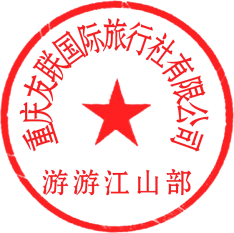 